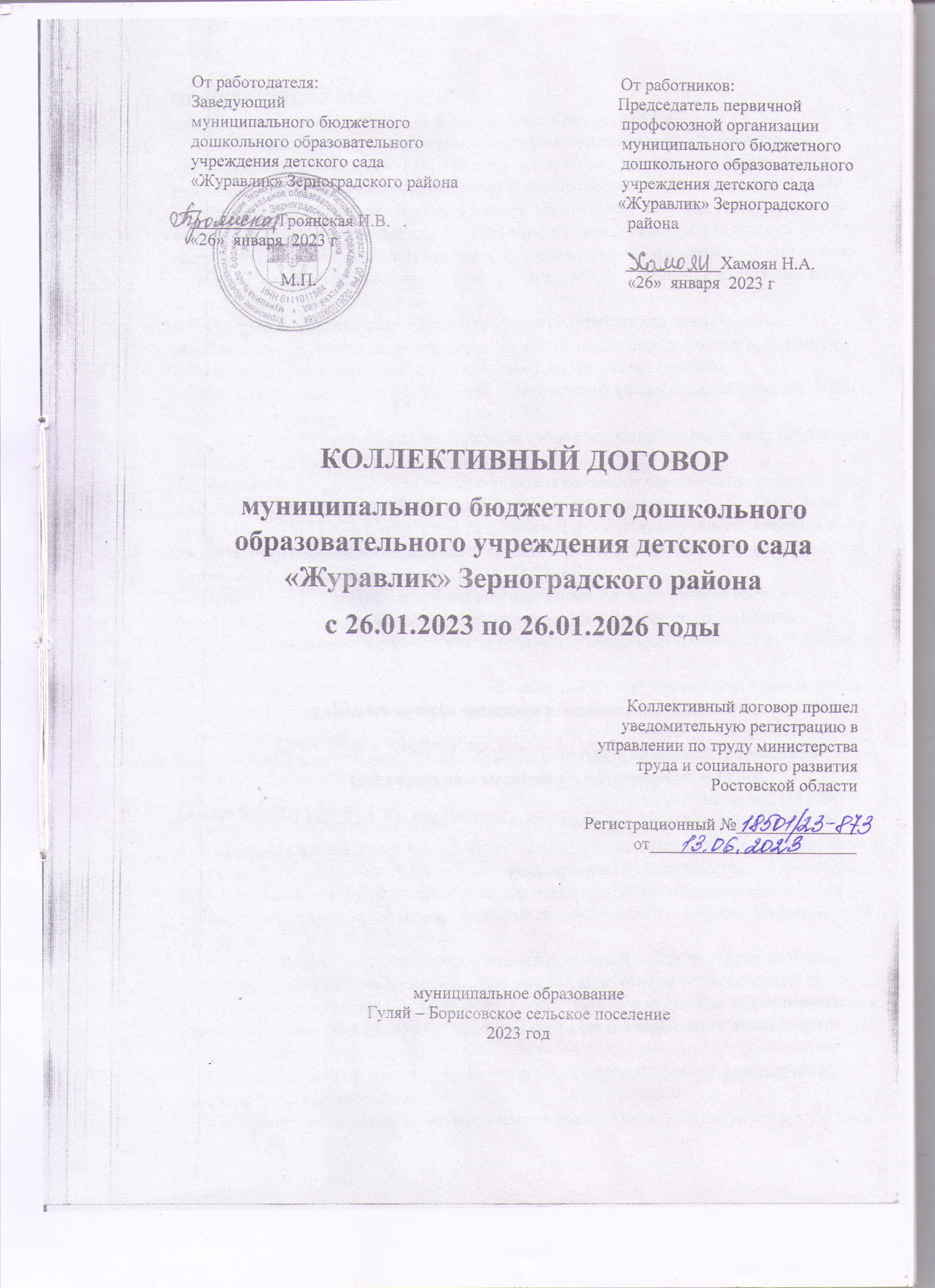 ОБЩИЕ ПОЛОЖЕНИЯ
1.1. Настоящий коллективный договор является правовым актом,
регулирующим социально-трудовые отношения в муниципальном бюджетном дошкольном образовательном учреждении детский сад «Журавлик» Зерноградского района, заключенный между работниками и работодателем в лице их представителей.
1.2. Коллективный договор заключен в соответствии с законодательством Российской Федерации с целью установления согласованных мер по усилению социальной защищенности работников дошкольного образовательного учреждения и установления дополнительных социально-экономических, правовых и профессиональных гарантий и льгот, улучшающих их положение.
1.3. Сторонами коллективного договора являются: - работники дошкольного образовательного учреждения в лице их    представителя – председателя выборного органа первичной профсоюзной организации Хамоян Наиры Араевны;
- работодатель в лице его представителя - заведующего дошкольным образовательным учреждением Троянской Ирины Владимировны.
1.4. Действие настоящего коллективного договора распространяется на всех работников дошкольного образовательного учреждения.
1.5. Работники, не являющиеся членами профсоюза, имеют право уполномочить выборный орган первичной профсоюзной организации представлять их интересы во взаимоотношениях с работодателем, при наличии их соответствующего заявления и ежемесячного перечисления денежных средств в размере 1 процента от заработной платы на счет профсоюзной организации (ст. 30, 31 ТК РФ).
1.6. Стороны договорились, что текст коллективного договора должен быть доведен работодателем до сведения работников в течение 7 дней после его подписания.
1.7.Настоящий договор заключен на три года и вступает в силу с момента подписания его сторонами.
1.8. Коллективный договор сохраняет свое действие в случае изменения наименования дошкольного образовательного учреждения, в том числе изменения типа дошкольного образовательного учреждения (казенное, бюджетное, автономное), расторжения трудового договора с руководителем дошкольного образовательного учреждения.
1.9. При реорганизации (слиянии, присоединении, разделении, выделении, преобразовании) дошкольного образовательного учреждения коллективный договор сохраняет свое действие в течение всего срока проведения указанных мероприятий.
1.10. При ликвидации дошкольного образовательного учреждения коллективный договор сохраняет свое действие в течение всего срока проведения ликвидации. 1.11. В течение срока действия коллективного договора стороны вправе вносить в него дополнения и изменения на основе взаимной договоренности в порядке, установленном ТК РФ.
1.12. В течение срока действия коллективного договора ни одна из сторон не вправе прекратить в одностороннем порядке выполнение принятых на себя обязательств.
1.13. Пересмотр обязательств настоящего коллективного договора не может приводить к снижению уровня социально-экономического положения работников дошкольного образовательного учреждения.
1.14. Все спорные вопросы по толкованию и реализации положений коллективного договора решаются сторонами.
1.15. Стороны имеют право продлить действие коллективного договора на срок до трех лет.
2. ТРУДОВЫЕ ОТНОШЕНИЯ
2.1. Содержание трудового договора, порядок его заключения, изменения и расторжения определяются в соответствии с ТК РФ, другими законодательными и нормативными правовыми актами и не могут ухудшать положение работников по сравнению с действующим трудовым законодательством, а также отраслевым областным и районным соглашениями и настоящим коллективным договором.
2.2. Трудовой договор заключается с работником в письменной форме в двух экземплярах, каждый из которых подписывается работодателем и работником.
Трудовой договор является основанием для издания приказа о приеме на работу.
2.3. Для заключения трудового договора лицо, поступаюшее на работу, предъявляет документы согласно перечня, указанному в ст.65 ТК РФ.
2.4. Трудовой договор с работником, как правило, заключается на
неопределенный срок. Срочный трудовой договор может заключаться по инициативе
работодателя либо работника только в случаях, предусмотренных ст. 59 ТК РФ, либо иными федеральными законами, если трудовые отношения не могут быть установлены на неопределенный срок с учетом характера предстоящей работы или условий ее выполнения.
2.5. В трудовом договоре оговариваются обязательные условия трудового договора, предусмотренные ст. 57 ТК РФ такие, как: - размер оклада, ставки заработной платы, конкретно установленный за исполнение работником трудовых (должностных) обязанностей определенной сложности (квалификации) за календарный месяц либо за установленную норму труда (норму часов педагогической работы в неделю (в год)за ставку заработной платы);
- размеры выплат компенсационного характера (при выполнении работ с тяжелыми вредными и (или) опасными, иными особыми условиями труда, в условиях, отклоняющихся от нормальных условий труда; - размеры выплат стимулирующего характера (либо условия для их установления со ссылкой на локальный нормативный акт, регулирующий порядок осуществления выплат стимулирующего характера, если их размеры зависят от установленных в учреждении показателей и критериев);
а также условия о режиме рабочего времени и времени отдыха, и др.
Условия трудового договора могут быть изменены только по соглашению сторон и в письменной форме (ст.57 ТК РФ).
2.6. Работодатель и работники обязуются выполнять условия заключенного трудового договора. В связи с этим работодатель не вправе требовать от работника выполнения работы, не обусловленной трудовым договором. Перевод на другую работу без согласия работника допускается лишь в случаях, указанных в законодательстве.
2.7. Перевод работника на другую работу по инициативе работодателя допускается только с письменного согласия работника (ст. 72 ТК РФ).
2.8. Временные переводы, производимые работодателем по производственной необходимости, осуществляются в случаях и в порядке, предусмотренных ст.72.2. ТК РФ.
2.9. Прекращение трудового договора с работником может производиться только по основаниям, предусмотренным ТК РФ (ст.ст.77, 336 ТК РФ и др.).
2.10. Прекращение трудового договора осуществляется в соответствии с порядком, определенным ст. 84.1. ТК РФ.
3. ПРОФЕССИОНАЛЬНАЯ ПОДГОТОВКА, ПЕРЕПОДГОТОВКА И
ПОВЫШЕНИЕ КВАЛИФИКАЦИИ РАБОТНИКОВ
3. Стороны пришли к соглашению в том, что:
3.1. Работодатель определяет необходимость профессиональной
подготовки и переподготовки кадров для нужд образовательного учреждения.
3.2. Работодатель по согласованию с выборным органом первичной
профсоюзной организации определяет формы профессиональной подготовки, переподготовки и повышения квалификации работников, перечень необходимых профессий и специальностей на каждый календарный год с учетом перспектив развития образовательного учреждения.
3.3. Работодатель обязуется:
3.3.1. Организовывать профессиональную подготовку, переподготовку и повышение квалификации работников.
3.3.2. Содействовать повышению квалификации педагогических работников не реже чем один раз в три года.
3.3.3. В случае направления работника для повышения квалификации сохранять за ним место работы (должность), среднюю заработную плату по основному месту работы и, если работник направляется для повышения квалификации в другую местность, оплатить ему командировочные расходы (суточные, проезд к месту обучения и обратно, проживание) в порядке и размерах, предусмотренных для лиц, направляемых в служебные командировки (ст. 187 ТК РФ).
3.3.4. Предоставлять гарантии и компенсации работникам, совмещающим работу с успешным обучением в учреждениях высшего, среднего и начального профессионального образования при получении ими образования соответствующего уровня впервые в порядке, предусмотренном ст. 173-176 ТК РФ.
3.3.5. Создавать условия для прохождения педагогическими работниками аттестации в соответствии с новым Порядком аттестации педагогических работников государственных и муниципальных дошкольных образовательных учреждений и по ее результатам устанавливать работникам соответствующую полученным квалификационным категориям оплату труда со дня вынесения решения аттестационной комиссией.
3.3.6. Обеспечивать за счет средств дошкольного образовательного учреждения участие работников в аттестационных процедурах при аттестации с целью подтверждения соответствия занимаемой должности, в т.ч. вне места проживания работника.
4. ВЫСВОБОЖДЕНИЕ РАБОТНИКОВ И СОДЕЙСТВИЕ ИХ
ТРУДОУСТРОЙСТВУ
4.1. Работодатель обязуется:
4.1.1. Уведомлять выборный орган первичной профсоюзной организации в письменной форме о сокращении численности или штата работников не позднее чем за два месяца до его начала, а в случаях, которые могут повлечь массовое высвобождение, не позднее чем за три месяца до его начала (ст.82ТК РФ).
Уведомление должно содержать проекты приказов о сокращении численности или штатов, список сокращаемых должностей и работников, перечень вакансий, предполагаемые варианты трудоустройства.
4.1.2. Предупреждать работников – членов Профсоюза, о предстоящем увольнении по п.п.1, 2 части 1 ст.81 ТК РФ не менее чем за 3 месяца до предполагаемой даты увольнения.
4.1.3. Производить увольнение членов профсоюза (п.п. 1, 2, ч. 1 ст. 81 ТК РФ) в связи с ликвидацией учреждения и сокращением численности или штата работников с учетом мотивированного мнения (с предварительного согласия) выборного органа первичной профсоюзной организации (ст.82 ТК РФ).
4.2. Стороны договорились, что при сокращении численности или штата работников учреждения преимущественное право в оставлении на работе предоставляется прежде всего работникам с более высокой производительностью труда и квалификацией. Под квалификацией понимается:
- уровень образования, соответствующий профилю преподаваемых дисциплин,
- опыт работы, - поощрения работника: наличие государственных и отраслевых наград и отсутствие действующих дисциплинарных взысканий, нарушений должностной инструкции,
- регулярное повышение квалификации работником,
- результаты участия в профессиональных конкурсах.
Под более высокой квалификацией понимается наличие установленной
квалификационной категории более высокого уровня и (или) наличие ученой степени или звания.
4.3. Стороны договорились, что помимо лиц, указанных в ст. 179 ТК РФ преимущественное право на оставление на работе при сокращении численности и (или) штата работников могут иметь также лица:
- предпенсионного возраста (за пять лет до пенсии);
- проработавшие в данном дошкольном образовательном учреждении свыше 10 лет;
- одинокие родители (попечители), воспитывающие детей до 16-летнего возраста;
- неосвобожденный председатель первичной профсоюзной организации;
- награжденные государственными наградами в связи с педагогической
деятельностью;
- молодые специалисты со стажем работы до двух лет.
4.4. При сокращении численности или штата не допускается увольнение одновременно двух работников из одной семьи.
4.5. При появлении новых рабочих мест, в том числе и на определенный срок, работодатель обеспечивает приоритет в приеме на работу работников,
ранее высвобожденных из дошкольного образовательного учреждения в связи с сокращением численности или штата и добросовестно работающих в нем.
4.6. Высвобождаемым работникам предоставляются гарантии и компенсации, предусмотренные действующим законодательством при сокращении численности или штата (ст. 178, 180 ТК РФ), а также преимущественное право приема на работу при появлении вакансий.
5. РАБОЧЕЕ ВРЕМЯ И ВРЕМЯ ОТДЫХА.
5.1. Режим труда и отдыха определяется Правилами внутреннего трудового распорядка, которые утверждаются работодателем с учетом мнения (по согласованию) выборного органа первичной профсоюзной организации, а также условиями трудового договора (Приложение 1).
5.2. Для педагогических работников дошкольного образовательного учреждения устанавливается сокращенная продолжительность рабочего времени – не более 36 часов в неделю за ставку заработной платы.
Конкретная продолжительность рабочего времени педагогических работников устанавливается с учетом нормы часов педагогической работы, установленных за ставку заработной платы, объемов учебной нагрузки, выполнения дополнительных обязанностей. 5.3. В учреждении устанавливается 5-дневная рабочая неделя с двумя выходными днями - суббота и воскресенье. Продолжительность рабочего дня (смены) для воспитателей определяется из расчета 36 часов в неделю. Продолжительность рабочего дня (смены) для руководящего, административно-хозяйственного, обслуживающего и учебно-вспомогательного персонала определяется из расчета 40-часовой рабочей недели в соответствии с графиком. Продолжительность рабочего дня (смены) для сторожей определяется из расчета 40-часовой рабочей недели по норме часов в месяц в соответствии с графиком сменности в режиме гибкого рабочего времени. Учётный период – месяц.
5.4. Неполное рабочее время — неполный рабочий день или неполная
рабочая неделя устанавливаются в следующих случаях:
— по соглашению между работником и работодателем;
— по просьбе беременной женщины, одного из родителей (опекуна,
попечителя, законного представителя), имеющего ребенка в возрасте до 14 лет (ребенка-инвалида до 18 лет), а также лица, осуществляющего уход за больным членом семьи в соответствии с медицинским заключением.
5.5. Графики работы отдельных категорий работников утверждаются заведующей дошкольным образовательным учреждением и предусматривают время начала и окончания работы, объявляются работнику под роспись и размещаются в доступном месте не позднее, чем за один месяц до введения их в действие.
5.6. Работа в выходные и нерабочие праздничные дни запрещена.
Привлечение работников дошкольного образовательного учреждения к работе в выходные и нерабочие праздничные дни допускается только в случае необходимости выполнения заранее непредвиденных работ, от срочного выполнения которых зависит в дальнейшем нормальная работа учреждения в целом.
Привлечение работников в выходные и нерабочие праздничные дни без их согласия допускается в случаях, предусмотренных ст.113 ТК РФ.
В других случаях привлечение к работе в выходные дни и праздничные нерабочие дни осуществляется с письменного согласия работника и с учетом мнения выборного органа первичной профсоюзной организации.
Привлечение к работе в выходные и нерабочие праздничные дни инвалидов, женщин имеющих детей до 3-х лет, допускается с их согласия только при условии, если это не запрещено им по состоянию здоровья в соответствии с медицинским заключением.
Привлечение работников к работе в выходные и нерабочие праздничные дни производится по письменному распоряжению работодателя.
Работа в выходной и нерабочий праздничный день оплачивается в двойном размере. По желанию работника ему может быть предоставлен другой день отдыха.
5.7. В случаях, предусмотренных ст. 99 ТК РФ, работодатель может привлекать работников к сверхурочной работе, как с их письменного согласия, так и без их согласия с учетом ограничений и гарантий, предусмотренных для работников в возрасте до 18 лет, инвалидов, беременных женщин, женщин, имеющих детей в возрасте до трех лет.
5.8. Продолжительность рабочего дня или смены, непосредственно
предшествующих нерабочему праздничному дню, уменьшается на один час. В случае невозможности уменьшения продолжительности работы (смены) в предпраздничный день, переработка компенсируется работникам предоставлением дополнительного времени отдыха, или оплатой по нормам, установленным для сверхурочной работы.
5.9. Ежегодный основной оплачиваемый отпуск предоставляется
работникам дошкольного образовательного учреждения продолжительностью 28 календарных дней и педагогическим работникам — 42 календарных дня (согласно квалификации должностей).
5.10. Очередность предоставления оплачиваемых отпусков определяется
ежегодно в соответствии с графиком отпусков, утверждаемым работодателем с учетом мнения выборного органа первичной профсоюзной организации не позднее, чем за две недели до наступления календарного года.
О времени начала отпуска работник должен быть извещен не позднее, чем за две недели до его начала.
Продление, перенесение, разделение и отзыв из него производится с согласия работника в случаях, предусмотренных ст. 124—125 ТК РФ.
Преимущественное право на очередной оплачиваемый отпуск в летнее время предоставляется женщинам с детьми до 14 лет.
5.11. Отзыв работника из отпуска допускается только с его согласия.
Неиспользованная в связи с этим часть отпуска должна быть предоставлена по выбору работника в удобное для него время в течение текущего рабочего года или присоединена к отпуску за следующий рабочий год.
5.12. Работодатель обязуется:
5.12.1. Предоставлять ежегодный дополнительный оплачиваемый отпуск работникам:
- занятым на работах с вредными и (или) опасными условиями труда в соответствии со ст. 117 ТК РФ (Постановление РФ № 870 от 20.11.2008г);
- с ненормированным рабочим днем в соответствии со ст. 119 ТК РФ.
5.12.2. Предоставлять работникам на основании письменного заявления отпуск без сохранения заработной платы в следующих случаях: (ст. 128 ТК
РФ)
- при рождении ребенка в семье - 2 календарных дня;
- в связи с переездом на новое место жительства - 2 календарных дня;
- для проводов детей в армию - 2 календарных дня;
- в случае регистрации брака работника (детей работника) – 2 календарных дня;
- на похороны близких родственников - 3 календарных дня и т.д.
5.12.3. Предоставлять педагогическим работникам не реже чем через каждые 10 лет непрерывной преподавательской работы длительный отпуск сроком до одного года в порядке и на условиях, определённых учредителем дошкольного образовательного учреждения. 5.13. Запрещается не предоставление ежегодного оплачиваемого отпуска в течение двух лет подряд.
5.14. Разделение ежегодного оплачиваемого отпуска на части (одна из которых не может быть менее 14 календарных дней) допускается по письменному соглашению между работником и работодателем.
5.15. При наличии у работника путевки на санаторно-курортное лечение по медицинским показаниям работодатель предоставляет работнику ежегодный оплачиваемый отпуск (часть отпуска) вне графика отпусков.
5.16. Время перерыва для отдыха и питания, а также, графики сменности, работы в выходные и нерабочие праздничные дни устанавливаются Правилами внутреннего трудового распорядка.
Время перерыва для отдыха и питания не должно быть менее 30 мин (ст.108 ТК РФ).
6. ОПЛАТА ТРУДА И НОРМЫ ТРУДА
6. Стороны исходят из того, что:
6.1. Заработная плата (оплата труда) – вознаграждение за труд в зависимости от квалификации работника, сложности, количества, качества и условий выполняемой работы, а также компенсационные выплаты (доплаты и надбавки компенсационного характера, в том числе за работу в условиях, отклоняющихся от нормальных) и стимулирующие выплаты (доплаты и надбавки стимулирующего характера, премии и иные поощрительные выплаты).
6.2. Оплата труда работников производится в соответствии с законодательством РФ, законодательством Ростовской области, Постановлением Администрации Зерноградского района от 08.12.2021 г. № 1193, Положением об оплате труда работников муниципального бюджетного дошкольного образовательного учреждения детского сада «Журавлик» Зерноградского района (Приложение № 2).
6.3. Базовая часть фонда оплаты труда обеспечивает гарантированную заработную плату руководителя, педагогического персонала, непосредственно осуществляющего учебно-воспитательный процесс (воспитатели) и младшего обслуживающего (младшие воспитатели, повар, рабочая по стирке и др.) персонала дошкольного образовательного учреждения и состоит из окладов (ставок) и компенсационных выплат.
6.4. Руководитель МБДОУ формирует и утверждает штатное расписание МБДОУ в пределах базовой части фонда оплаты труда.
6.5 Выплаты из стимулирующей части фонда оплаты труда работников осуществляются на основании Положения о порядке установления компенсационных и стимулирующих выплат работникам дошкольного образовательного учреждения, утвержденного приказом руководителя и  согласованного с выборным органом первичной профсоюзной организации (Приложение № 1).
6.6. Месячная заработная плата работника, полностью отработавшего за этот период норму рабочего времени и выполнившего нормы труда (трудовые обязанности), не может быть ниже минимального размера оплаты труда, установленного в Российской Федерации. В случае несоблюдения этого условия работнику выплачивается компенсация в размере, соответствующем указанной разнице.
6.7. Заработная плата выплачивается работникам в денежной форме два раза в месяц: 10 и 25 числа текущего месяца.
6.8. Изменение размеров заработной платы производится:
• при увеличении стажа педагогической работы, стажа работы по специальности – со дня достижения соответствующего стажа, если документы находятся в образовательном учреждении, или со дня представления документа о стаже, дающем право на повышение размера ставки (оклада) заработной платы;
• при присвоении квалификационной категории – со дня вынесения решения аттестационной комиссией.
• в случае индексации заработной платы, в соответствии с действующим законодательством РФ в порядке, предусмотренном статьей 134 ТК РФ и исходя из имеющихся у организации бюджетных средств.
6.9. Дошкольное образовательное учреждение вправе распоряжаться экономией фонда заработной платы, которая может быть использована на увеличение размеров доплат стимулирующего характера, премирование, оказание материальной помощи и другие выплаты.
6.10. Работодатель обязуется при выплате заработной платы извещать каждого работника о составных частях заработной платы, причитающейся ему за соответствующий период, размерах и основаниях произведенных удержаний, а также об общей денежной сумме, подлежащей выплате. Форма расчетного листка утверждается работодателем с учетом мнения выборного органа первичной профсоюзной организации.
6.11. Стороны признают, что заработная плата за работниками сохраняется в полном объеме в пределах утвержденного фонда оплаты труда:
-за время простоя по причинам, независящим от работника и работодателя;
-при невыполнении норм труда (дополнительных обязанностей) по причинам, не зависящим от работодателя и работника.
6.12. Стороны договорились в целях снижения социальной напряженности прилагать совместные усилия для обеспечения объективности и широкой гласности в вопросах, касающихся порядка установления и размеров оплаты труда.
6.13. Оплата труда работников, занятых на тяжелых работах, работах с вредными и (или) опасными и иными особыми условиями труда, устанавливается в повышенном размере по сравнению со ставкой (окладом), установленными для различных видов работ с нормальными условиями труда, но не ниже размеров, установленных трудовым законодательством и иными нормативными правовыми актами, содержащими нормы трудового права.
Работодатель с учетом мнения выборного органа первичной профсоюзной организации в порядке, предусмотренном статьей 372 ТК РФ для принятия локальных нормативных актов, устанавливает конкретные размеры доплат всем работникам, занятым на работах, предусмотренных указанными перечнями, если в установленном порядке не дано заключение о полном соответствии рабочего места, где выполняется работа, включенная в эти перечни, требованиям безопасности. При этом работодатель принимает меры по проведению специальной оценки условий труда с целью разработки и реализации программы действий по обеспечению безопасных условий и охраны труда.
6.14. В дошкольном образовательном учреждении каждый час работы в ночное время (в период с 22 часов вечера до 6 часов утра) оплачивается в повышенном размере не ниже 35 процентов часовой ставки (оклада).
6.15. Размер доплаты за совмещение профессии, за выполнение работы временно отсутствующего работника устанавливать по соглашению работника с администрацией с учетом содержания и (или) объема дополнительной работы.
6.16. Оплата труда работников, оказывающих платные образовательные услуги, устанавливается не ниже размера ставок заработной платы, должностных окладов работников, занятых оказанием государственных и муниципальных услуг.
6.17. Оплата отпуска производится не позднее, чем за 3 дня до его начала (ст.136 ТК РФ).
6.18. При совпадении дня выплаты заработной платы с выходным или нерабочим праздничным днем выплачивать заработную плату накануне этого дня.
6.19. При нарушении работодателем установленного срока соответственно выплаты заработной платы, оплаты отпуска, выплат при увольнении и (или) других выплат, причитающихся работнику, работодатель обязан выплатить их с уплатой процентов (денежной компенсации) в размере не ниже одной сто пятидесятой действующей в это время ключевой ставки Центрального банка Российской Федерации от не выплаченных в срок сумм за каждый день задержки начиная со следующего дня после установленного срока выплаты по день фактического расчета включительно. При неполной выплате в
установленный срок заработной платы и (или) других выплат, причитающихся работнику, размер процентов (денежной компенсации) исчисляется из фактически не выплаченных в срок сумм.
6.20. В случае организации и проведения Профсоюзом забастовки ввиду невыполнения или нарушения условий настоящего коллективного договора производить выплаты работникам, участвовавшим в забастовке, заработной платы в полном объеме.
7. УСЛОВИЯ И ОХРАНА ТРУДА
В соответствии с ТК РФ работодатель обязан обеспечить здоровые и безопасные условия труда, внедрять современные средства техники безопасности, предупреждающие производственный травматизм, обеспечивать санитарно-гигиенические условия, предотвращающие возникновение профессиональных заболеваний работников.
Работодатель в соответствии с действующим законодательством и нормативными правовыми актами по охране труда обязуется:
7.1. Выполнить в установленные сроки комплекс организационных и технических мероприятий, предусмотренных соглашением по охране труда (Приложение № 3).
7.2. Провести обучение и проверку знаний по охране труда работников дошкольного образовательного учреждения в сроки, установленные нормативными правовыми актами по охране труда.
7.3. Организовывать оплату и проведение первичного (при приеме на работу) и периодического медицинского осмотра в установленные сроки работников дошкольного образовательного учреждения за счет средств работодателя.
7.4. Производить обязательное социальное страхование всех работающих по трудовому договору от несчастных случаев на производстве и профессиональных заболеваний в соответствии с законодательством РФ.
7.5. На время приостановки работ органами государственного надзора и контроля не по вине работника сохранять место работы (должность) и средний заработок (ст.220 ТК РФ).
7.6. Обеспечить своевременное расследование несчастных случаев на производстве и вести их учет согласно гл.36 ТК РФ.
7.7. Обеспечить:
-ремонт, стирку, сушку специальной одежды и специальной обуви, а также ее обезвреживание и восстановление защитных свойств.
7.8. Совместно с выборным органом первичной профсоюзной организации организовать контроль за состоянием условий и охраны труда в дошкольном образовательном учреждении и выполнением соглашения по охране труда.
7.9. Обеспечить права работников на охрану труда и заключение этих прав в трудовых договорах.
7.10. Создать комиссию по охране труда, в состав которой на паритетной основе включить представителей работодателя и выборного органа первичной профсоюзной организации.
На общем собрании работающих ежегодно утверждать план ее работы и заслушивать отчет о работе за предыдущий период (ст.218 ТК РФ).
7.11. Контроль за состоянием условий и охраны труда, выполнением соглашения по охране труда осуществляет работодатель совместно с выборным органом первичной профсоюзной организации.
7.12. Проводить со всеми поступающими на работу, а также переведенными на другую работу работниками дошкольного образовательного учреждения обучение и инструктаж по охране труда, сохранности жизни и здоровья детей, безопасным методам и приемам выполнения работ, оказанию первой помощи пострадавшим.
Организовывать проверку знаний работников дошкольного образовательного учреждения по охране труда на начало учебного года. 7.13. Обеспечивать наличие нормативных и справочных материалов по охране труда, правил, инструкций, журналов инструктажа и других материалов за счет дошкольного образовательного учреждения.
7.14. Разработать и утвердить инструкции по охране труда на каждое рабочее место по согласованию с выборным органом первичной профсоюзной организации (ст. 212 ТК РФ).
7.15. Проводить специальную оценку условий труда в соответствии с законодательством о специальной оценке условий труда; по результатам специальной оценки условий труда предоставлять работникам гарантии и компенсации за работу с вредными и (или) опасными условиями труда.
7.16. В целях профилактики ВИЧ/СПИДа среди работников учреждения и сокращения негативных последствий распространения эпидемии для социального и экономического развития не реже 1 раза в год при проведении инструктажа по охране труда на рабочем месте проводить обучение и проверку знаний с использованием компьютерного информационного Модуля «Оценка уровня знаний и поведенческого риска в отношении инфицирования ВИЧ».
8. ГАРАНТИИ ПРАВ ПРОФСОЮЗНЫХ ОРГАНИЗАЦИЙ
И ЧЛЕНОВ ПРОФСОЮЗА
8. Стороны договорились о том, что:
8.1. Не допускается ограничение гарантированных законом социально трудовых и иных прав и свобод, принуждение, увольнение или иная форма воздействия в отношении любого работника в связи с его членством в Профсоюзе или профсоюзной деятельностью.
8.2. Выборный орган первичной профсоюзной организации
осуществляет в установленном порядке контроль за соблюдением трудового законодательства и иных нормативных правовых актов, содержащих нормы трудового права (ст. 370 ТК РФ).
8.3. Работодатель принимает решения по согласованию (с учетом мнения) выборного органа первичной профсоюзной организации в случаях, предусмотренных законодательством и настоящим коллективным договором.
8.4. Увольнение работника, являющегося членом профсоюза, по п.2, п.3,
п.5, п. 8, п. 10 ст. 81 ТК РФ производится с учетом мотивированного мнения выборного органа первичной профсоюзной организации.
8.5. Работодатель предоставляет выборному органу первичной профсоюзной организации безвозмездно помещение для проведения собраний, заседаний, хранения документации, проведения оздоровительной, культурно массовой работы, возможность размещения информации в доступном для всех работников месте, право пользоваться средствами связи, оргтехникой (в том числе компьютерное оборудование, электронная почта, Интернет), (ст. 377 ТК РФ).
8.6. Работодатель обеспечивает ежемесячное бесплатное перечисление на счет профсоюзной организации членских профсоюзных взносов из заработной платы работников, являющихся членами Профсоюза, при наличии их письменных заявлений. В случае если работник, не являющийся членом профсоюза, уполномочил выборный орган первичной профсоюзной организации представлять его интересы во взаимоотношениях с работодателем, то на основании его письменного заявления работодатель ежемесячно перечисляет на счет первичной профсоюзной организации денежные средства из заработной платы работника в размере, установленном первичной профсоюзной организацией.
Указанные денежные средства перечисляются на счет первичной профсоюзной организации в день выплаты заработной платы. Задержка перечисления средств не допускается.
8.7. В соответствии со ст. 377 ТК РФ работодатель производит оплату труда руководителя выборного органа первичной профсоюзной организации в размерах, определенных Положением о порядке распределения стимулирующей части фонда оплаты труда.
8.8. Работодатель освобождает от работы с сохранением среднего заработка председателя и членов выборного органа первичной профсоюзной организации на время участия в качестве делегатов созываемых профсоюзом съездов, конференций, а также для участия в работе выборных органов профсоюза, проводимых им семинарах, совещаниях и других мероприятиях.
8.9. Работодатель обеспечивает предоставление гарантий работникам, занимающимся профсоюзной деятельностью, в порядке, предусмотренном законодательством РФ и настоящим коллективным договором.
8.10. Работодатель предоставляет выборному органу первичной профсоюзной организации необходимую информацию по вопросам труда и социально-экономического развития образовательного учреждения.
8.11. Члены выборного органа первичной профсоюзной организации включаются в состав комиссий образовательного учреждения по распределению стимулирующей части фонда оплаты труда, в проведении специальной оценки условий труда.
8.12. Взаимодействие руководителя с выборным органом первичной профсоюзной организации осуществляется посредством:
- учета мнения выборного органа первичной профсоюзной организации, (порядок установлен статьей 372 ТК РФ);
- учета мотивированного мнения выборного органа первичной профсоюзной организации, (порядок установлен статьей 373 ТК РФ);
- согласования, представляющего собой принятие решения руководителем дошкольного образовательного учреждения только после проведения взаимных консультаций, в результате которых решением выборного органа первичной профсоюзной организации выражено и доведено до сведения всех работников учреждения его официальное мнение. В случае если мнение выборного органа первичной профсоюзной организации не совпадает с предполагаемым решением руководителя, вопрос выносится на общее собрание, решение которого, принятое большинством голосов, является окончательным и обязательным для сторон; - согласия, отсутствие которого при принятии решения руководителем квалифицирует действия последнего как грубое нарушение трудовых обязанностей.
8.13. С учетом мнения выборного органа первичной профсоюзной организации производится:
- составление трудовых договоров с работниками, поступающими на работу;
- принятие Правил внутреннего трудового распорядка;
- составление графиков сменности (ст. 103 ТК РФ);
- установление сроков выплаты заработной платы работникам;
- привлечение к сверхурочным работам (за изъятием оснований, предусмотренных ст.99 ТК РФ);
- привлечение к работе в выходные и нерабочие праздничные дни (за изъятием оснований, предусмотренных ст. 113 ТК РФ);
- установление очередности предоставления отпусков (ст. 123 ТК РФ);
- определение форм профессиональной подготовки, переподготовки и повышения квалификации работников, перечень необходимых профессий и специальностей (ст. 196 ТК РФ);
- утверждение должностных обязанностей работников;
- определение сроков проведения специальной оценки условий труда (статья 22 ТК РФ);
- изменение определенных условий трудового договора.
8.14. С учетом мотивированного мнения выборного органа первичной профсоюзной организации производится расторжение трудового договора с работниками, являющимися членами профсоюза, по следующим основаниям:
-сокращение численности или штата работников организации;
-несоответствие работника занимаемой должности или выполняемой работе вследствие недостаточной квалификации, подтвержденной результатами аттестации;
-неоднократное неисполнение работником без уважительных причин трудовых обязанностей, если он имеет дисциплинарное взыскание;
-однократное грубое нарушение работником трудовых обязанностей в виде:
-прогула (отсутствия на рабочем месте без уважительных причин в течение всего рабочего дня (смены) независимо от его (её) продолжительности, а также в случае отсутствия на рабочем месте без уважительных причин более четырех часов подряд в течение рабочего дня (смены));
-нарушения работником требований по охране труда, установленного
комиссией по охране труда или уполномоченным по охране труда, если это нарушение повлекло за собой тяжкие последствия (несчастный случай на производстве, авария, катастрофа), либо заведомо создавало реальную угрозу наступления таких последствий;
-совершение виновных действий работником, непосредственно обслуживающим денежные или товарные ценности, если эти действия дают основание для утраты доверия к нему со стороны работодателя;
-совершение работником, выполняющим воспитательные функции, аморального проступка, несовместимого с продолжением данной работы;
-повторное в течение одного года грубое нарушение педагогическим работником устава дошкольного образовательного учреждения;
-применение, в том числе однократное, педагогическим работником методов воспитания, связанных с физическим и (или) психическим насилием над личностью воспитанника.
8.15. По согласованию с выборным органом первичной профсоюзной организации производится:
- установление перечня должностей работников с ненормированным рабочим днем (ст.101 ТК РФ);
- установление размеров повышенной заработной платы за вредные и (или) опасные и иные особые условия труда (ст. 147 ТК РФ);
- размеры повышения заработной платы в ночное время (ст. 154 ТК РФ);
- установление, изменение размеров и снятие всех видов надбавок, доплат, а также выплат стимулирующего характера;
- распределение премиальных выплат и использование фонда экономии заработной платы.
8.16. С согласия выборного органа первичной профсоюзной организации производится:
- применение дисциплинарного взыскания в виде замечания и выговора в отношении работников, являющихся членами выборного органа первичной профсоюзной организации;
- временный перевод на другую работу в случаях, предусмотренных ч.3 ст.72.2.ТК РФ.
8.17. С согласия вышестоящего выборного профсоюзного органа производится увольнение членов выборного органа первичной профсоюзной организации в период осуществления своих полномочий и в течение 2-х лет после его окончания по основаниям:
- сокращение численности или штата работников организации (п.2 ст.81 ТК РФ);
- несоответствие работника занимаемой должности или выполняемой работе вследствие недостаточной квалификации, подтвержденной результатами аттестации; - неоднократное неисполнение работником без уважительных причин трудовых обязанностей, если он имеет дисциплинарное взыскание.
9. ОБЯЗАТЕЛЬСТВА ПРОФСОЮЗА
9. Выборный орган первичной профсоюзной организации обязуется:
9.1. Представлять и защищать права и интересы членов профсоюза по социально-трудовым вопросам в соответствии с ТК РФ и Федеральным законом «О профессиональных союзах, их правах и гарантиях деятельности».
Представлять во взаимоотношениях с работодателем интересы работников, не являющихся членами профсоюза, в случае, если они уполномочили выборный орган первичной профсоюзной организации представлять их интересы и перечисляют ежемесячно денежные средства из заработной платы на счет первичной профсоюзной организации, в размере, установленном данной первичной профсоюзной организацией.
9.2. Осуществлять контроль за соблюдением работодателем и его представителями трудового законодательства и иных нормативных правовых актов, содержащих нормы трудового права, в том числе за расходованием средств фонда заработной платы, предоставления работникам отпусков и их оплаты, установлением, изменений норм труда, охраной труда и т.д.
9.3. Совместно с работодателем и работниками разрабатывать меры по защите персональных данных работников (ст. 86 ТК РФ).
9.4. Представлять и защищать трудовые права членов Профсоюза в комиссии по трудовым спорам и суде.
9.5. Участвовать в работе комиссий дошкольного образовательного учреждения по распределению стимулирующей части фонда оплаты труда, аттестации рабочих мест по условиям труда, охране труда и других.
9.6. Осуществлять контроль за соблюдением порядка проведения аттестации педагогических работников дошкольного образовательного учреждения.
9.7. Осуществлять культурно-массовую и физкультурно-оздоровительную работу в дошкольном образовательном учреждении.
10. КОНТРОЛЬ ЗА ВЫПОЛНЕНИЕМ КОЛЛЕКТИВНОГО ДОГОВОРА
10.1. Стороны договорились, что коллективный договор в течение 7 дней со дня подписания направляется работодателем на уведомительную регистрацию в соответствующий орган по труду.
10.2. Стороны разрабатывают план мероприятий по выполнению коллективного договора и обязуются регулярно информировать друг друга о действиях по его реализации.
10.3. Контроль за выполнением обязательств коллективного договора осуществляют обе стороны колдоговора (работодатель и выборный орган первичной профсоюзной организации). Отчет о выполнении колдоговора проводится сторонами коллективного договора на общем собрании работников один раз в год.
10.4. Стороны пришли к согласию, что в период действия коллективного договора все возникающие разногласия и конфликты принимаются и рассматриваются в 15-тидневный срок.
10.5. Стороны обязуются соблюдать установленный законодательством порядок разрешения коллективных и индивидуальных трудовых споров, использовать все возможности для устранения причин, которые могут повлечь возникновение конфликтов, с целью предупреждения использования коллективами крайней меры их разрешения - забастовок.
В случае нарушения или невыполнения обязательств коллективного договора виновная сторона или виновные лица несут ответственность, предусмотренную ст.55 ТК РФ.
10.6.Стороны обязуются начать переговоры по заключению нового коллективного договора за 3 месяца до окончания срока действия данного договора.
Продолжительность переговоров не должна превышать 3-х месяцев при заключении нового коллективного договора.
К настоящему коллективному договору прилагаются:
- Правила внутреннего трудового распорядка (Приложение № 1)
- Положение по оплате труда с приложениями (Приложение № 2)
- Соглашение по охране труда (Приложение № 3)Приложение №1 к коллективному договору МБДОУ д/с «Журавлик» Зерноградского районас 26.01.2023 по 26.01.2026 муниципальное бюджетное дошкольное образовательное учреждение детский сад «Журавлик» Зерноградского района347723, Россия, Ростовская область, Зерноградского района,х. Гуляй-Борисовка, ул. Ленина 58/6e-mail:juravlik58@mail.ru,                                          сайт:http://www.borisovka-juravlik.ru/ИНН/КПП 6111011584/611101001, ОГРН 1026100958564, ОКТМО 60618000,р/с 40701810760151000124, БИК 046015001, л/с 20586Ц38760Принято:                                                                                                        Утверждаю:на педагогическом совете                                                         Заведующий МБДОУ д/с «Журавлик»МБДОУ д/с «Журавлик»                                                            Зерноградского районаЗерноградского района                                                               _________________И.В.ТроянскаяПротокол № 2 от 26.11.2021 г.                                                    приказ № 62 от 26.11.2021 г.ПРАВИЛА внутреннего трудового распорядка для работников МБДОУ д/с «Журавлик» Зерноградского районах. Гуляй-Борисовка1. ОБЩИЕ ПОЛОЖЕНИЯ1.1. Правила внутреннего трудового распорядка (далее - Правила) – это нормативный акт, регламентирующий порядок приема и увольнения Работников, основные права, обязанности и ответственность сторон трудового договора, режим работы, время отдыха, применяемые к Работникам меры поощрения и взыскания, а также другие вопросы регулирования трудовых отношений. Правила должны способствовать эффективной организации работы коллектива МБДОУ, укреплению трудовой дисциплины. 1.2. Настоящие Правила утверждает Работодатель с учетом мнения Профкома в соответствии со ст. 372 ТК РФ.2. ПРИЕМ И УВОЛЬНЕНИЕ РАБОТНИКОВ2.1. Поступающий на работу при приеме представляет следующие документы: - трудовую книжку, за исключением случаев, когда трудовой договор заключается впервые или Работник поступает на работу на условиях совместительства; - паспорт или иной документ, удостоверяющий личность; - страховое свидетельство обязательного пенсионного страхования; - документы воинского учета - для военнообязанных и лиц, подлежащих призыву на военную службу; - документ об образовании и (или) о квалификации или наличии специальных знаний при поступлении на работу, требующую специальных знаний или специальной подготовки; - справку о наличии (отсутствии) судимости и (или) факта уголовного преследования либо о прекращении уголовного преследования по реабилитирующим основаниям, выданную в порядке и по форме, которые устанавливаются федеральным органом исполнительной власти, осуществляющим функции по выработке и реализации государственной политики и нормативно-правовому регулированию в сфере внутренних дел, - при поступлении на работу, связанную с деятельностью, к осуществлению которой в соответствии с Трудовым Кодексом РФ, иным федеральным законом не допускаются лица, имеющие или имевшие судимость, подвергающиеся или подвергавшиеся уголовному преследованию. 2.2. При заключении трудового договора впервые трудовая книжка и страховое свидетельство обязательного пенсионного страхования оформляются Работодателем. 2.3. Прием на работу осуществляется в следующем порядке: - до подписания трудового договора, Работника знакомят под роспись с локальными нормативными актами МБДОУ; - составляется и подписывается трудовой договор; - издается приказ о приеме на работу, который доводится до сведения Работника под роспись, в 3-х дневный срок; - оформляется личное дело на нового Работника в соответствии с требованиями ТК РФ; - вносится запись о приеме на работу в трудовую книжку. 2.4. Трудовая книжка хранится у Работодателя наравне с ценными документами, в условиях, гарантирующих их недоступность для посторонних лиц.2.5. Перевод Работника на другую работу производится только с его согласия за исключением случаев, предусмотренных ст. 72 ТК РФ (по производственной необходимости, для замещения временно отсутствующего работника). При этом Работник не может быть переведен на другую работу, противопоказанную ему по состоянию здоровья. 2.6. В связи с изменениями в организации работы МБДОУ (изменение режима работы, количества групп, введение новых форм обучения и воспитания и т.п.) допускается при продолжении работы в той же должности, по специальности, квалификации изменение определенных сторонами условий трудового договора Работника: системы и размеров оплаты труда, льгот, режима работы, установление или отмена неполного рабочего времени. Об этом Работник должен быть поставлен в известность в письменной форме не позднее чем за два месяца до их введения (ст. 74 ТК РФ). Если прежние условия труда не могут быть сохранены, а Работник не согласен на продолжение работы в новых условиях, то трудовой договор прекращается в соответствии с п.7 ст. 77 ТК РФ с выплатой выходного пособия в размере 2-х недельного среднего заработка. 2.7. Срочный трудовой договор заключается в случаях предусмотренных в ч.1 и ч.2 ст. 59 ТК РФ. 2.8. Увольнение в связи с сокращением штата или численности Работников либо, по несоответствию занимаемой должности, допускается при условии, если невозможно перевести увольняемого Работника с его согласия на другую работу. 2.9. Трудовой договор прекращаются по основаниям, предусмотренным ТК РФ и иными федеральными законами, а срочный трудовой договор до истечения срока его действия может быть расторгнут Работодателем лишь в случаях, предусмотренных статьями 81 и 83 ТК РФ. 2.10. В день увольнения Работодатель обязан выдать Работнику его трудовую книжку с внесенной в нее записью об увольнении и произвести с ним окончательный расчет, а также по письменному заявлению Работника выдать копии документов, связанных с его работой. Запись в трудовую книжку об основании и причине прекращения трудового договора производится в точном соответствии с формулировками ТК РФ.3. ОСНОВНЫЕ ПРАВА И ОБЯЗАННОСТИ РАБОТОДАТЕЛЯ И РАБОТНИКОВ3.1. Работодатель обязан: 3.1.1. Обеспечить соблюдения Устава МБДОУ и настоящих Правил. 3.1.2. Организовать труд воспитателей, специалистов, обслуживающего персонала в соответствии с их специальностью, квалификацией, опытом работы. 3.1.3. Закрепить за каждым Работником соответствующее его обязанностям рабочее место и оборудование.3.1.4. Создать необходимые условия для работы персонала: содержать здания и помещения в чистоте, обеспечивать в них нормальную температуру, освещение; создать условия для хранения верхней одежды Работников. 3.1.5. Соблюдать правила охраны труда, строго придерживаться установленного рабочего времени и времени отдыха, осуществлять необходимые мероприятия по технике безопасности и производственной санитарии. Принимать необходимые меры для профилактики травматизма, профессиональных и других заболеваний Работников и воспитанников МБДОУ. 3.1.6. Обеспечить Работников необходимыми методическими пособиями и хозяйственным инвентарем для организации эффективной работы. 3.1.7. Осуществлять контроль за качеством воспитательно-образовательного процесса, выполнением образовательных программ. 3.1.8. Своевременно рассматривать предложения Работников, направленные на улучшение работы МБДОУ, поощрять лучших Работников. 3.1.9. Совершенствовать организацию труда, обеспечивать выполнение действующих условий оплаты труда. 3.1.10. Своевременно предоставлять отпуска Работникам, в соответствии с утвержденным графиком. 3.2. Работники обязаны: 3.2.1. Соблюдать настоящие Правила, должностные инструкции. 3.2.2. Работать добросовестно, соблюдать дисциплину труда, своевременно и точно выполнять распоряжения руководства. 3.2.3. Систематически повышать свою квалификацию. 3.2.4. Неукоснительно соблюдать правила охраны труда и техники безопасности, обо всех случаях травматизма незамедлительно сообщать руководству. Соблюдать правила противопожарной безопасности, охраны труда, производственной санитарии. 3.2.5. Проходить в установленные сроки медицинский осмотр. 3.2.6. Беречь имущество МБДОУ, соблюдать чистоту в закрепленных помещениях, экономно расходовать материалы, тепло, электроэнергию, воду, воспитывать у детей бережное отношение к имуществу. 3.2.7. Проявлять заботу о воспитанниках МБДОУ, быть внимательными, учитывать индивидуальные особенности детей, их положение в семьях. 3.2.8. Соблюдать этические нормы поведения в коллективе, быть тактичными и доброжелательными в общении с родителями воспитанников. 3.2.9. Своевременно заполнять и аккуратно вести установленную документацию. 3.3. Воспитатели МБДОУ обязаны:3.3.1. Строго соблюдать трудовую дисциплину. 3.3.2. Нести ответственность за жизнь, физическое и психическое здоровье воспитанников. Обеспечивать охрану жизни и здоровья детей, выполнять требования медицинского персонала, связанного с охраной и укреплением здоровья детей в помещениях и на детских прогулочных участках МБДОУ. 3.3.3. Выполнять договор с родителями, сотрудничать с ними по вопросам воспитания и обучения, проводить родительские собрания, консультации, заседания родительского комитета. 3.3.4. Следить за посещаемостью воспитанников своей группы. 3.3.5. Неукоснительно выполнять режим дня, заранее готовиться к непосредственно образовательной деятельности, изготовлять педагогические пособия, дидактические игры, в работе с детьми использовать информационно-коммуникативные технологии. 3.3.6. Участвовать в работе педагогического совета МБДОУ, изучать педагогическую литературу, знакомиться с опытом работы других воспитателей. 3.3.7. Вести работу в методическом кабинете, готовить выставки, каталоги, подбирать методический материал для практической работы с воспитанниками, оформлять наглядную педагогическую агитацию, стенды. 3.3.8. Готовить развлечения, праздники, принимать участие в праздничном оформлении МБДОУ. 3.3.9. В летний период организовывать оздоровительные мероприятия на территории МБДОУ с согласования заведующего. 3.3.10. Работать в тесном сотрудничестве с младшим воспитателем в своей группе. 3.3.11. Четко планировать свою учебно-воспитательную деятельность, соблюдать правила и режим ведения документации. 3.3.12. Уважать личность ребенка, изучать его индивидуальные особенности, знать его склонности и особенности характера, помогать ему в становлении и развитии личности. 3.4. Работники имею право: 3.4.1. Проявлять творчество и инициативу. 3.4.2. Быть избранными в органы самоуправления. 3.4.3. На уважение и вежливое обращение со стороны Работодателя, воспитанников и родителей. 3.4.4. Обращаться при необходимости к родителям для усиления контроля с их стороны за поведением и развитием детей. 3.4.5. На моральное и материальное поощрение по результатам своего труда. 3.4.6. На повышение разряда и категории по результатам своего труда.3.4.7. На получение рабочего места, оборудованного в соответствии с санитарногигиеническими нормами и нормами охраны труда, снабженного необходимыми пособиями и иными материалами.4. РАБОЧЕЕ ВРЕМЯ И ЕГО ИСПОЛЬЗОВАНИЕ 4.1. В МБДОУ устанавливается 5-дневная рабочая неделя с двумя выходными днями суббота и воскресенье. МБДОУ работает в одну смену: с 7.30 до 17.00. Продолжительность рабочего дня (смены) для воспитателей определяется из расчета 36 часов в неделю, в соответствии с графиком работ. 4.2. Продолжительность рабочего дня (смены) для административно-управленческого, обслуживающего и учебно-вспомогательного персонала определяется из расчета 40-часовой рабочей недели в соответствии с графиком сменности. Графики работы утверждаются заведующим МБДОУ и предусматривают время начала и окончания работы, перерыв для отдыха и питания.4.3. Работодатель организует учет рабочего времени и его использование всеми Работниками. В случае неявки на работу по болезни Работник обязан при наличии такой возможности известить Работодателя как можно раньше, а также предоставить листок временной нетрудоспособности в первый день выхода на работу.5. ОРГАНИЗАЦИЯ И РЕЖИМ РАБОТЫ МБДОУ5.1. Привлечение к работе Работников в установленные графиком выходные и праздники допускается лишь в случаях, предусмотренных законодательством. 5.2. Очередность предоставления ежегодных отпусков устанавливается в соответствии с графиком отпусков. График отпусков составляется на каждый календарный год не позднее, чем за две недели до начала календарного года. Предоставление отпуска заведующему МБДОУ оформляется приказом управления образования Администрации Зерноградского района, другим работникам приказом МБДОУ. 5.3. Не разрешается делать замечания Работникам по поводу их работы во время проведения занятий, в присутствии воспитанников и их родителей. 5.4. В помещении МБДОУ запрещается: - находиться в верхней одежде и головных уборах; - громко разговаривать и шуметь в группах; - курить.6. ПООЩРЕНИЯ ЗА УСПЕХИ В РАБОТЕ6.1. За образцовое выполнение трудовых обязанностей, новаторство в труде и другие достижения в работе применяются следующие поощрения:- объявление благодарности; - премирование; - награждение ценным подарком; - награждение почетной грамотой. 6.2. Поощрения применяются Работодателем по согласованию с Профкомом и объявляются приказом МБДОУ 6.3. За особые трудовые заслуги Работники представляются в вышестоящие органы к поощрению, наградам и присвоению званий.7. ВЗЫСКАНИЯ ЗА НАРУШЕНИЯ ТРУДОВОЙ ДИСЦИПЛИНЫ7.1. Нарушение трудовой дисциплины, то есть неисполнение или ненадлежащее исполнение вследствие умысла, самонадеянности либо небрежности работника возложенных на него трудовых обязанностей, влечет за собой применение мер дисциплинарного воздействия, а также применение иных мер, предусмотренных действующим законодательством. 7.2. За нарушение трудовой дисциплины применяются следующие меры дисциплинарного взыскания (ст. 192 ТК РФ): - замечание; - выговор; - увольнение по соответствующим основаниям. 7.3. Прогулом считается отсутствие на рабочем месте без уважительных причин в течение всего рабочего дня (смены), независимо от его (ее) продолжительности, а также в случае отсутствия на рабочем месте без уважительных причин более четырех часов подряд в течение рабочего дня (смены). 7.4. За каждое нарушение может быть наложено только одно дисциплинарное взыскание. 7.5. До применения дисциплинарного взыскания от Работника должно быть затребовано объяснение в письменной форме. Если по истечении 2-х рабочих дней указанное объяснение Работником не было предоставлено, то составляется соответствующий акт. Отказ от дачи письменного, либо устного объяснения не препятствуют применению дисциплинарного взыскания. 7.6. Дисциплинарное расследование нарушений Работником норм профессионального поведения может быть проведено только по поступившей на него жалобе, поданной в письменной форме. Ход дисциплинарного расследования и принятые по его результатам решения, могут быть преданы гласности, только с согласия заинтересованного Работника за исключением случаев, предусмотренных законом. 7.7. Взыскание применяется не позднее одного месяца со дня обнаружения нарушений трудовой дисциплины, не считая времени болезни, отпуска работника. Взыскание не может быть применено позднее шести месяцев со дня совершения дисциплинарного проступка.7.8. Приказ о применении дисциплинарного взыскания объявляется Работнику под роспись в течение трех рабочих дней со дня его издания. 7.9. К Работникам, имеющим взыскания, меры поощрения не применяются в течении срока действия этих взысканий. 7.10. Педагоги МБДОУ могут быть уволены за применение методов воспитания, связанных с физическим и (или) психическим насилием над личностью воспитанников по пункту 2 ст. 336 ТК РФ. 7.11. Дисциплинарные взыскания к заведующему МБДОУ применяются управлением образования Администрации Зерноградского района.Приложение № 2к коллективному договору МБДОУ д/с «Журавлик» Зерноградского районас 26.01.2023 по 26.01.2026 Приложение № 1к приказу МБДОУ д/с «Журавлик» Зерноградского района от 13.12.2021 № 58/1ПОЛОЖЕНИЕ об оплате труда работников муниципального бюджетного образовательного учреждения детского сада «Журавлик» Зерноградского района1. Общие положения1.1. Положение об оплате труда работников муниципального бюджетного дошкольного образовательного учреждения детского сада «Журавлик» Зерноградского района, (далее – Положение) определяет порядок формирования системы оплаты труда работников муниципального бюджетного дошкольного образовательного учреждения детского сада «Журавлик» Зерноградского района (далее – организация), подведомственного управлению образования Администрации Зерноградского района (далее – управление образования),  осуществляющее основную деятельность по виду экономической деятельности «Образование» Общероссийского классификатора видов экономической деятельности. 1.2. Положение включает в себя: порядок установления должностных окладов, ставок заработной платы; порядок и условия установления выплат компенсационного характера; порядок и условия установления выплат стимулирующего характера; условия оплаты труда руководителей организаций, их заместителей и главных бухгалтеров, включая порядок определения должностных окладов, условия осуществления выплат компенсационного и стимулирующего характера; особенности условий оплаты труда педагогических работников; другие вопросы оплаты труда. 1.3. Система оплаты труда работников организации, включает порядок определения должностных окладов, ставок заработной платы, размеры и условия осуществления выплат компенсационного и стимулирующего характера, устанавливается коллективным договором, соглашениями, локальными нормативными актами, содержащими нормы трудового права, принимаемыми в соответствии с трудовым законодательством Российской Федерации, и настоящим Примерным положением, с учетом мнения представительного органа работников (далее-нормативные акты). 1.4. В соответствии со статьей133 Трудового кодекса Российской Федерации (далее – ТК РФ) месячная заработная плата работника, полностью отработавшего за этот период норму рабочего времени и выполнившего нормы труда (трудовые обязанности), не может быть ниже минимального размера оплаты труда, установленного федеральным законодательством. В случаях, когда заработная плата работника за норму рабочего времени (норму труда) окажется ниже минимального размера оплаты труда, работнику производится доплата до минимального размера оплаты труда. Если работник не полностью отработал норму рабочего времени за соответствующий календарный месяц года, то доплата производится пропорционально отработанному времени. При расчете доплаты до минимального размера оплаты труда в состав заработной платы, не превышающей минимального размера оплаты труда, не включаются: доплаты за совмещение профессий (должностей), расширение зон обслуживания, увеличение объема работ, определенные как дополнительная работа, не предусмотренная трудовым договором; повышенная оплата сверхурочной работы, работы в ночное время, выходные и нерабочие праздничные дни. Доплата до минимального размера оплаты труда начисляется работнику по основному месту работы (по основной должности, профессии) и работе, выполняемой по совместительству, и выплачивается вместе с заработной платой за истекший календарный месяц. 1.5. Определение размеров заработной платы работника осуществляется по основной должности, а также по каждой должности, занимаемой в порядке совместительства, раздельно. Оплата труда работников, занятых по совместительству, а также на условиях неполного рабочего дня или неполной рабочей недели, производится пропорционально отработанному времени либо в зависимости от выполненного объема работ. 1.6. Заработная плата работников организации (без учета выплат стимулирующего характера) при совершенствовании системы оплаты труда не может быть меньше заработной платы (без учета выплат стимулирующего характера), выплачиваемой работникам до ее изменения, при условии сохранения объема трудовых (должностных) обязанностей работников и выполнения ими работ той же квалификации. 1.7. Условия оплаты труда работников, включая размеры должностных окладов, ставок заработной платы, размеры и условия выплат компенсационного и стимулирующего характера, включаются в трудовые договоры с работниками. 1.8. Настоящее Положение определяет порядок формирования системы оплаты труда работников за счет средств областного бюджета и бюджета Зерноградского района. Система оплаты труда за счет средств, поступающих от приносящей доход деятельности, разрабатывается организацией  самостоятельно с учетом общих подходов к формированию систем оплаты труда, определенных настоящим Положением. 1.9. Формирование фонда оплаты труда осуществляется организацией в пределах выделенных средств областного бюджета, бюджета Зерноградского района и иных источников, не запрещенных законодательством Российской Федерации. Порядок формирования фонда оплаты труда организации за счет средств областного бюджета и бюджета Зерноградского района определяется управлением образования.2. Порядок установления должностных окладов, ставок заработной платы2.1. В соответствии с пунктом 2 Положения «Об оплате труда работников муниципальных учреждений Зерноградского района», утвержденного решением Собрания депутатов Зерноградского района от 29.10.2008 № 74 «Об утверждении Положения «Об оплате труда работников муниципальных учреждений Зерноградского района»: должностной оклад – фиксированный размер оплаты труда работника за исполнение трудовых (должностных) обязанностей определенной сложности за календарный месяц без учета компенсационных, стимулирующих и социальных выплат; ставка заработной платы – фиксированный размер оплаты труда работника за выполнение нормы труда определенной сложности (квалификации) за единицу времени без учета компенсационных, стимулирующих и социальных выплат. 2.2. Оплата труда работников, осуществляющих профессиональную деятельность по должностям служащих, включая руководителей и специалистов (за исключением педагогических работников, для которых установлены нормы часов педагогической работы за ставку заработной платы), осуществляется на основе должностных окладов. Оплата труда педагогических работников, для которых установлены нормы часов педагогической работы за ставку заработной платы, осуществляется на основе ставок заработной платы, являющихся расчетной величиной, применяемой при исчислении их заработной платы с учетом утвержденного объема педагогической работы. Оплата труда работников, осуществляющих профессиональную деятельность по профессиям рабочих, осуществляется на основе ставок заработной платы. 2.3. Установление должностных окладов, ставок заработной платы. 2.3.1. Размеры должностных окладов, ставок заработной платы устанавливаются локальным нормативным актом, но не ниже минимальных размеров должностных окладов, ставок заработной платы, установленных настоящим Положением. Не допускается установление по должностям, входящим в один и тот же квалификационный уровень профессиональной квалификационной группы, различных размеров должностных окладов, ставок заработной платы, а также установления диапазонов размеров должностных окладов, ставок заработной платы по квалификационным уровням профессиональных квалификационных групп либо по должностям работников с равной сложностью труда по должностям служащих, не включенным в профессиональные квалификационные группы. 2.3.2. Должностные оклады, ставки заработной платы по должностям работников образования устанавливаются на основе профессиональных квалификационных групп должностей (далее – ПКГ), утвержденных приказом Министерства здравоохранения и социального развития Российской Федерации (далее – Минздравсоцразвития России) от 05.05.2008 № 216н «Об утверждении профессиональных квалификационных групп должностей работников образования». Минимальные размеры должностных окладов по ПКГ должностей работников учебно-вспомогательного персонала приведены в таблице № 1.Таблица №1МИНИМАЛЬНЫЕ РАЗМЕРЫ ДОЛЖНОСТНЫХ ОКЛАДОВ по ПКГ должностей работников учебно-вспомогательного персоналаМинимальные размеры должностных окладов, ставок заработной платы по ПКГ по должностям педагогических работников приведены в таблице № 2.Таблица №2МИНИМАЛЬНЫЕ РАЗМЕРЫ ДОЛЖНОСТНЫХ ОКЛАДОВ, ставок заработной платы по ПКГ должностей педагогических работников2.3.4. Должностные оклады  по общеотраслевым должностям  специалистов и служащих устанавливаются на основе ПКГ должностей, утвержденных приказом Минздравсоцразвития России от 29.05.2008  № 247н  «Об утверждении профессиональных квалификационных групп общеотраслевых должностей руководителей, специалистов и служащих». Минимальные размеры должностных окладов по ПКГ общеотраслевых должностей специалистов и служащих приведены в таблице № 3.Таблица № 3МИНИМАЛЬНЫЕ РАЗМЕРЫ ДОЛЖНОСТНЫХ ОКЛАДОВ по ПКГ общеотраслевых должностей специалистов и служащих2.3.5. Ставки заработной платы по общеотраслевым профессиям рабочих устанавливаются на основе ПКГ, утвержденных приказом Минздравсоцразвития России от 29.05.2008 № 248н «Об утверждении профессиональных квалификационных групп общеотраслевых профессий рабочих».Минимальные размеры ставок заработной платы по ПКГ общеотраслевых профессий рабочих  приведены в таблице № 4.Таблица № 4МИНИМАЛЬНЫЕ РАЗМЕРЫ ставок заработной платы по ПКГ общеотраслевых профессий рабочихРаздел 3. Порядок и условия установления выплаткомпенсационного характера3.1. В организации устанавливаются следующие виды выплат компенсационного характера:3.1.1. Выплаты работникам, занятым на работах с вредными и (или) опасными условиями труда.3.1.2. Выплаты за работу в условиях, отклоняющихся от нормальных (при совмещении профессий (должностей), сверхурочной работе, работе в ночное время, выходные и нерабочие праздничные дни и при выполнении работ в других условиях, отклоняющихся от нормальных).3.2. Рабочим выплаты компенсационного характера, устанавливаемые в процентах от ставки заработной платы, рассчитываются от ставок заработной платы с учетом надбавки за качество работы, предусмотренной пунктом 4.5 раздела 4 настоящего Положения.3.3. Доплаты работникам, занятым на работах с вредными и (или) опасными условиями труда, устанавливаются в соответствии со статьей 147 ТК РФ.3.3.1.Доплата за работу с вредными и (или) опасными условиями труда устанавливается по результатам специальной оценки условий труда, проводимой в соответствии с Федеральным законом от 28.12.2013 № 426-ФЗ «О специальной оценке условий труда», в размере не менее 4 процентов должностного оклада, ставки заработной платы, установленных для различных видов работ с нормальными условиями труда.Конкретные размеры доплаты за работу с вредными и (или)  опасными условиями труда устанавливаются работодателем с учетом мнения представительного органа работников в порядке, установленном статьей 372 ТК РФ для принятия локальных нормативных актов, либо коллективным договором, трудовым договором.Руководителями организаций проводятся меры по проведению специальной оценки условий труда с целью уточнения наличия условий труда, отклоняющихся от нормальных, и оснований для применения компенсационных выплат за работу в указанных условиях.В случае обеспечения на рабочих местах безопасных условий труда, подтвержденных результатами специальной оценки условий труда или заключением государственной экспертизы условий труда,  доплата за работу с вредными и (или)  опасными условиями труда не устанавливается.3.3.2. Педагогическим работникам, для которых предусмотрены  нормы часов педагогической  работы за ставку заработной платы, доплата за работу с вредными и (или)  опасными условиями труда  рассчитывается от заработной платы, исчисленной из ставки заработной платы и установленного объема  педагогической работы.3.4. В других случаях выполнения работ в условиях, отклоняющихся от нормальных, работникам устанавливаются выплаты компенсационного характера в соответствии со статьей 149 ТК РФ. При этом размеры выплат, установленные коллективным договором, соглашениями, локальными нормативными актами, трудовыми договорами, не могут быть ниже установленных трудовым законодательством и иными нормативными правовыми актами, содержащими нормы трудового права.3.4.1.При совмещении профессий (должностей), расширении зон обслуживания, увеличении объема работы или исполнении обязанностей временно отсутствующего работника без освобождения от работы, определенной трудовым договором, работнику производится доплата в соответствии со статьей 151 ТК РФ.Размер доплаты устанавливается по соглашению сторон трудового договора с учетом содержания и (или) объема дополнительной работы.Доплата осуществляется в пределах фонда заработной платы по вакантной должности (должности временно отсутствующего работника) и может устанавливаться как одному, так и нескольким лицам, выполняющим дополнительный объем работы. Конкретный размер доплат каждому работнику определяется дифференцированно, в зависимости от его квалификации, объема выполняемых работ, степени использования рабочего времени.3.4.2.  В соответствии со статьей 152 ТК РФ оплата сверхурочной работы производится работникам организации за первые два часа работы не менее чем в полуторном размере, за последующие часы – не менее чем в двойном размере. Конкретные размеры оплаты за сверхурочную работу устанавливаются коллективным договором, локальным нормативным актом, трудовым договором. По желанию работника сверхурочная работа вместо повышенной оплаты может компенсироваться предоставлением дополнительного времени отдыха, но не менее времени, отработанного сверхурочно.3.4.3. Работа в выходной или нерабочий праздничный день оплачивается в  соответствии со статьей 153 ТК РФ не менее чем в двойном размере:работникам, труд которых оплачивается по дневным и часовым ставкам, – в размере не менее двойной дневной или часовой ставки;работникам, получающим должностной оклад, – в размере не менее одинарной дневной или часовой ставки (части должностного оклада за день или час работы) сверх должностного оклада, если работа в выходной или нерабочий праздничный день производилась в пределах месячной нормы рабочего времени, и в размере не менее двойной дневной или часовой ставки (части должностного оклада за день или час работы) сверх должностного оклада, если работа производилась сверх месячной нормы рабочего времени.Конкретные размеры оплаты за работу в выходной или нерабочий праздничный день устанавливаются коллективным договором, локальным нормативным актом, трудовым договором с учетом правовых позиций Конституционного Суда Российской Федерации, изложенных в постановлении Конституционного Суда Российской Федерации от 28.06.2018 № 26-П.Оплата в повышенном размере производится работникам за часы, фактически отработанные в выходной или нерабочий праздничный день. Если на выходной или нерабочий праздничный день приходится часть рабочего дня (смены), в повышенном размере оплачиваются часы, фактически отработанные в выходной или нерабочий праздничный день (от 0 часов до 24 часов).По желанию работника, работавшего в выходной или нерабочий праздничный день, ему может быть предоставлен другой день отдыха. В этом случае работа в выходной или нерабочий праздничный день оплачивается в одинарном размере, а день отдыха оплате не подлежит.3.4.4. В соответствии со статьей 154 ТК РФ работникам производится доплата за работу в ночное время в размере 35 процентов должностного оклада (ставки заработной платы) за каждый час работы в ночное время (в период с 22 до 6 часов).Расчет части  должностного оклада (ставки заработной платы) за час работы определяется путем деления должностного оклада (ставки заработной платы) работника на количество рабочих часов в соответствующем месяце (расчетном периоде).3.4.5. Работникам устанавливаются доплаты за работу в особых условиях труда  в соответствии с  таблицей № 5.Таблица № 5РАЗМЕРЫ ДОПЛАТ за работу в особых условиях труда Примечание к таблице №5:1. Доплаты за работу в особых условиях труда устанавливаются в процентах от должностного оклада, ставки заработной платы по соответствующей должности (профессии). Педагогическим работникам, для которых предусмотрены нормы часов педагогической работы за ставку заработной платы, доплаты за работу в особых условиях труда рассчитываются от заработной платы, исчисленной из ставки заработной платы и установленного объема педагогической работы.При наличии у работника права на установление доплат за работу в особых условиях труда по нескольким основаниям их величины по каждому основанию определяются отдельно без учета других доплат.2. Доплаты за работу в особых условиях труда, предусмотренные пунктом 1 таблицы, не устанавливаются в организациях, указанных в пункте 2 таблицы.3. Перечень должностей (профессий) работников, по которым устанавливаются доплаты за работу в особых условиях труда, и конкретные размеры доплат в указанных диапазонах определяются организацией и фиксируются в локальном нормативном акте. При этом размеры доплат устанавливаются дифференцированно исходя из степени занятости работников в особых условиях труда (объема педагогической работы, выполняемой в соответствующих условиях) в пределах фонда оплаты труда организации.3.4.6. При выполнении дополнительной работы, связанной с обеспечением образовательного процесса, но не входящей в основные должностные обязанности (трудовые функции) работников, предусмотренные трудовым договором, работникам устанавливаются доплаты за осуществление дополнительной работы, не входящей в круг основных должностных обязанностей, в соответствии с  таблицей № 6.Таблица № 6РАЗМЕРЫ ДОПЛАТ за осуществление дополнительной работы, не входящей в круг основных должностных обязанностейПримечания к таблице № 6:1. Доплаты за осуществление дополнительной работы, не входящей в круг основных должностных обязанностей, устанавливаются в процентах от должностного оклада, ставки заработной платы по соответствующей должности в пределах фонда оплаты труда МБДОУ.2. При наличии у работника права на установление доплат за осуществление дополнительной работы, не входящей в круг основных должностных обязанностей, по нескольким основаниям, их величины по каждому основанию определяются отдельно без учета других доплат.3. Доплата за работу в аттестационной комиссии министерства общего и профессионального образования Ростовской области устанавливается работникам, включенным приказом министерства в состав аттестационной комиссии по проведению аттестации педагогических работников организаций, осуществляющих образовательную деятельность для установления квалификационной категории (первой или высшей).4. Доплата за работу в экспертных группах по осуществлению всестороннего анализа результатов профессиональной деятельности аттестуемых педагогических работников и подготовку экспертного заключения устанавливается на периоды проведения экспертизы профессиональной деятельности педагогических работников муниципальных образовательных организаций, претендующих на присвоение первой и высшей квалификационной категории, установленные графиком, утвержденным приказом министерства.Раздел 4. Порядок и условия установления выплатстимулирующего характера4.1. Работникам могут устанавливаться следующие виды выплат стимулирующего характера:за интенсивность и высокие результаты работы;за качество выполняемых работ;за выслугу лет;премиальные выплаты по итогам работы;иные выплаты стимулирующего характера.4.2. К выплатам стимулирующего характера относятся выплаты, направленные на стимулирование работника к качественному результату труда, повышению своего профессионального уровня и квалификации, а также поощрение за выполненную работу. Надбавки за интенсивность и высокие результаты работы, за качество выполняемых работ и премиальные выплаты по итогам работы устанавливаются на основе показателей и критериев, позволяющих оценить результативность и эффективность труда работников, в пределах фонда оплаты труда организации.4.3. Надбавка за интенсивность и высокие результаты работы устанавливается:4.3.1. Педагогическим работникам - в зависимости от результативности труда и качества работы по организации образовательного процесса.Надбавка за интенсивность и высокие результаты работы устанавливается в процентах от  должностного оклада (педагогическим работникам, для которых предусмотрены нормы часов педагогической работы за ставку заработной платы – от заработной платы, исчисленной из ставки заработной платы и установленного объема педагогической работы) или в абсолютном размере.  Порядок ее установления и определения  размеров в зависимости от достигнутых показателей, а также критерии оценки результативности и качества труда  педагогических работников определяются организацией. Конкретные размеры надбавки за интенсивность и высокие результаты работы по результатам оценки труда педагогических работников утверждаются приказом руководителя организации. 4.4. Надбавка за качество выполняемых работ в размере до 200 процентов должностного оклада (ставки заработной платы) устанавливается работникам (за исключением работников, указанных в пункте 4.3 настоящего раздела) с учетом уровня профессиональной подготовленности, сложности, важности и качества выполняемой работы, степени самостоятельности и ответственности при выполнении поставленных задач. Решение об установлении надбавки за качество выполняемых работ и ее размерах принимается:руководителю организации – управлением образования в соответствии с утвержденным им порядком;работникам организации – руководителем организации в соответствии с порядком, утвержденным локальным нормативным актом.Заместителям руководителя организации, главному бухгалтеру надбавка за качество выполняемых работ устанавливается руководителем организации в соответствии с локальным нормативным актом, но не более размера надбавки за качество выполняемых работ, установленного руководителю организации.При изменении в течение календарного года размера надбавки за качество выполняемых работ руководителю организации, в том числе в связи со сменой руководителя организации, установленные размеры надбавок за качество выполняемых работ заместителям руководителя организации, главному бухгалтеру могут быть сохранены работодателем в прежних размерах до конца текущего календарного года. Средства на выплату надбавки за качество выполняемых работ не предусматриваются при планировании расходов бюджетов всех уровней на финансовое обеспечение деятельности организаций на очередной финансовый год и на плановый период.4.5. Надбавка за качество работы может устанавливаться рабочим, имеющим не ниже 6-го квалификационного разряда и привлекаемым для выполнения важных (особо важных) и ответственных (особо ответственных) работ в размере до 20 процентов ставки заработной платы Порядок ее установления определяется организацией.4.6. Надбавка за выслугу лет устанавливается руководителям, специалистам и служащим (в том числе относящимся к учебно-вспомогательному персоналу в соответствии с приказом Минздравсоцразвития России от 26.08.2010 № 761н «Об утверждении Единого квалификационного справочника должностей руководителей, специалистов и  служащих, раздел «Квалификационные характеристики должностей работников образования») в зависимости от общего количества лет, проработанных в государственных и муниципальных организациях, государственных органах и органах местного самоуправления.Надбавка за выслугу лет устанавливается в процентах от должностного оклада (педагогическим работникам, для которых предусмотрены нормы часов педагогической работы за ставку заработной платы, - от заработной платы, исчисленной из ставки заработной платы и установленного объема педагогической работы).Размер надбавки за выслугу лет устанавливается в зависимости от стажа работы (службы) в государственных и муниципальных учреждениях, государственных органах и органах местного самоуправления в соответствии с таблицей №7.Таблица № 7РАЗМЕРЫ НАДБАВКИза выслугу летУстановление (увеличение) размера надбавки за выслугу лет производится со дня достижения отработанного периода, дающего право на установление (увеличение) ее размера, если документы, подтверждающие отработанный период, находятся в организации, или со дня представления работником необходимых документов.4.7. Работникам могут выплачиваться премии по итогам работы в целях поощрения за результаты труда. При премировании учитывается как индивидуальный, так и коллективный результат труда.Система показателей и условия премирования работников разрабатываются организацией самостоятельно и фиксируются в локальном нормативном акте.4.7.1. При определении показателей премирования необходимо учитывать:успешное и добросовестное исполнение работником своих должностных обязанностей;инициативу, творчество и применение в работе современных форм и методов организации труда;качественную подготовку и проведение мероприятий, связанных с уставной деятельностью организации;участие в выполнении особо важных работ и мероприятий;соблюдение исполнительской дисциплины;обеспечение сохранности муниципального имущества и другое.4.7.2. Премирование руководителя организации производится в порядке, утвержденном управлением образования, с учетом целевых показателей эффективности деятельности организации. Премирование работников осуществляется на основании приказа руководителя организации. 4.8. С целью привлечения и укрепления кадрового потенциала организации, стимулирования работников к повышению профессионального уровня и компетентности, качественному результату труда работникам   устанавливаются иные выплаты стимулирующего характера:за квалификацию;за специфику работы;за наличие ученой степени;за наличие почетного звания;выплата молодым специалистам из числа педагогических работников.4.9. Надбавка за квалификацию устанавливается педагогическим работникам при наличии квалификационной категории. Надбавка за квалификацию устанавливается в процентах от  должностного оклада, ставки заработной платы  (педагогическим работникам, для которых предусмотрены  нормы часов педагогической  работы за ставку заработной платы - от заработной платы, исчисленной из ставки заработной платы и установленного объема  педагогической работы) и составляет:4.9.1. Педагогическим работникам: при наличии первой квалификационной категории - 10 процентов;при наличии высшей квалификационной категории - 25 процентов.Педагогическим работникам надбавка за квалификацию устанавливается со дня принятия решения аттестационной комиссией о присвоении категории (согласно дате приказа органа, при котором создана аттестационная комиссия).4.11. Работникам, имеющим ученую степень доктора наук или кандидата наук по основному профилю профессиональной деятельности, устанавливается надбавка за наличие ученой степени.Надбавка за наличие ученой степени устанавливается в процентах от должностного оклада (педагогическим работникам, для которых предусмотрены нормы часов педагогической работы за ставку заработной платы, – от заработной платы, исчисленной из ставки заработной платы и установленного объема педагогической работы) в соответствии с таблицей №8Таблица № 8РАЗМЕРЫ НАДБАВКИза наличие ученой степениПри присуждении ученой степени доктора наук или кандидата наук надбавка за наличие ученой степени устанавливается со дня принятия Министерством науки и высшего образования Российской Федерации решения о выдаче диплома доктора наук или кандидата наук.4.12. Работникам, имеющим почетное звание Российской Федерации «народный» или «заслуженный» или ведомственную награду федеральных органов исполнительной власти Российской Федерации (медаль, нагрудный знак, нагрудный значок) устанавливается надбавка за наличие почетного звания.Надбавка за наличие почетного звания устанавливается в процентах от должностного оклада, ставки заработной платы (педагогическим работникам, для которых предусмотрены нормы часов педагогической работы за ставку заработной платы, – от заработной платы, исчисленной из ставки заработной платы и установленного объема педагогической работы) в соответствии с таблицей №9.Таблица № 9.РАЗМЕРЫ НАДБАВКИза наличие почетного званияНадбавка за наличие почетного звания устанавливается со дня присвоения почетного звания, награждения ведомственной наградой (медалью, нагрудным знаком, нагрудным значком). При наличии у работника двух и более почетных званий Российской Федерации и (или) ведомственных наград надбавка за наличие почетного звания устанавливается по одному из оснований, имеющему большее значение.Надбавка за наличие почетного звания устанавливается при условии соответствия почетного звания направлению профессиональной деятельности по занимаемой должности.Перечень ведомственных наград, при наличии которых работникам может устанавливаться надбавка за наличие почетного звания, утверждается управлением образования.4.13. В целях привлечения и укрепления кадрового состава организаций системы образования Ростовской области молодым специалистам из числа педагогических работников (далее – молодой специалист) устанавливается надбавка  в размере 10 процентов от должностного оклада (педагогическим работникам, для которых предусмотрены нормы часов педагогической работы за ставку заработной платы, – от заработной платы, исчисленной из ставки заработной платы и установленного объема педагогической работы).Под молодыми специалистами в целях установления надбавки понимаются лица в возрасте до 35 лет, получившие среднее профессиональное или высшее образование, или обучающиеся по образовательным программам высшего образования, допущенные в установленном порядке к занятию педагогической деятельностью по общеобразовательным программам,  осуществляющие в учреждении профессиональную деятельность на основании трудового договора по основной работе по должности, отнесенной постановлением Правительства Российской Федерации от 08.08.2013 № 678  «Об утверждении номенклатуры должностей педагогических работников организаций, осуществляющих образовательную деятельность, должностей руководителей образовательных организаций» к должностям педагогических работников. Надбавка молодым специалистам устанавливается на период до наступления основания для установления педагогическому работнику надбавки за выслугу лет. Надбавка отменяется при переходе работника на работу в иных должностях, не отнесенных к должностям педагогических работников, или при наступлении у работника права на получение надбавки за выслугу лет.4.14. При наступлении у работника права на установление (изменение размера)  выплат стимулирующего характера в период пребывания в ежегодном или ином отпуске, в период его временной нетрудоспособности, а также в другие периоды, в течение которых за ним сохраняется средняя заработная плата, установление (изменение размера) выплат осуществляется по окончании указанных периодов.4.15. При наличии оснований выплаты стимулирующего характера могут устанавливаться работникам при выполнении работ в рамках основного трудового договора (дополнительного соглашения к трудовому договору) и трудового договора по совместительству, за исключением надбавки молодым специалистам, устанавливаемой только  по основной работе.Раздел 5. Условия оплаты труда руководителей организаций,их заместителей и главных бухгалтеров, включая порядок определения должностных окладов, условия осуществления выплат компенсационногои стимулирующего характера5.1. Заработная плата руководителей организаций, их заместителей и главных бухгалтеров состоит из должностного оклада, выплат компенсационного и стимулирующего характера.5.2. Установление должностных окладов руководителям организаций, заместителям руководителей и главным бухгалтерам.5.2.1. Размер должностного оклада руководителя организации устанавливается трудовым договором, но не ниже размера должностных окладов, установленных настоящим положением.5.2.2. Размер должностного оклада руководителя организации устанавливается в зависимости от группы по оплате труда руководителей с учетом сложности труда, в том числе масштаба управления и особенностей деятельности и значимости организации.Размеры должностных окладов руководителей приведены в таблице №10.Таблица №10РАЗМЕРЫ должностных окладов руководителей организацийПримечание к таблице № 10.1. Отнесение организаций к одной из групп по оплате труда руководителей производится по результатам оценки сложности руководства организацией, исходя из суммы баллов, набранной по объемным показателям.2. Порядок отнесения организаций к группе по оплате труда руководителей организаций, включая перечень объемных показателей, учитывающих сложность руководства организацией, в том числе масштаб управления и особенности деятельности и значимости организаций различного типа, утверждается управлением образования.5.2.3. Размеры должностных окладов заместителей руководителя организации и главных бухгалтеров устанавливаются на 10 - 20 процентов ниже должностного оклада руководителя организации.5.3. С учетом условий труда руководителям организаций, их заместителям и главным бухгалтерам могут  устанавливаться выплаты компенсационного характера, предусмотренные разделом 3 настоящего Положения, в порядке, определенном управлением образования.5.4. Руководителям организаций, их заместителям и главным бухгалтерам могут устанавливаться выплаты стимулирующего характера, предусмотренные разделом 4 настоящего Положения, в порядке, определенном управлением образования.Выплаты стимулирующего характера за качество выполняемых работ и премиальные выплаты выплачиваются руководителям организаций по решению управления образования с учетом достижения показателей муниципального задания на оказание муниципальных услуг (выполнение работ), а также иных показателей эффективности деятельности организации и ее руководителя.В качестве показателя эффективности работы руководителя организации устанавливается выполнение квоты по приему на работу инвалидов (в соответствии с законодательством Ростовской области).По решению управления образования в числе показателей эффективности работы руководителя организации может быть установлен показатель роста средней заработной платы работников организации в отчетном году по сравнению с предшествующим годом без учета повышения размера заработной платы в соответствии с постановлениями Правительства Ростовской области.Выплаты стимулирующего характера, устанавливаемые руководителям организаций за счет средств, поступающих от приносящей доход деятельности, осуществляются в соответствии с решением управления образования.5.5. Руководители организаций, заместители руководителей наряду со своей основной работы имеют право осуществлять педагогическую (преподавательскую) работу (при соответствии необходимым профессиональным квалификационным требованиям)  в той же организации.Оплата труда руководителей организации и заместителей руководителей за осуществление педагогической (преподавательской) работы устанавливается  раздельно по каждой  должности (виду работы) и осуществляется на условиях, предусмотренных для педагогических работников, с учетом особенностей условий оплаты труда педагогических работников, определенных разделом 6 настоящего Положения.Предельный объем педагогической (преподавательской) работы, который может выполняться руководителем организации, определяется управлением образования, заместителями руководителя – руководителем организации, с учетом особенностей определения учебной нагрузки лиц, замещающих должности педагогических работников наряду с работой, определенной трудовым договором, предусмотренных пунктами 5.3. и 5.4. приложения № 2 к приказу Министерства образования и науки Российской Федерации от 22.12.2014  № 1601 «О продолжительности рабочего времени (нормах часов педагогической работы за ставку заработной платы) педагогических работников и о порядке определения учебной нагрузки педагогических работников, оговариваемой в трудовом договоре» (далее – приказ Минобрнауки России № 1601).5.6. В соответствии со статьей 145 ТК РФ руководителям организаций, их заместителям и главным бухгалтерам устанавливается предельный уровень соотношения их среднемесячной заработной платы, формируемой за счет всех источников финансового обеспечения и рассчитываемой за календарный год, и среднемесячной заработной платы работников (без учета заработной платы руководителя организации, его заместителей и главного бухгалтера), (далее – предельное соотношение заработной платы).Соотношение среднемесячной заработной платы руководителя, заместителей руководителя, главного бухгалтера организации и среднемесячной заработной платы работников списочного состава организации определяется путем деления среднемесячной заработной платы соответствующего руководителя, заместителя руководителя, главного бухгалтера на среднемесячную заработную плату работников списочного состава этой организации. Определение среднемесячной заработной платы в указанных целях осуществляется в соответствии с Положением об особенностях порядка исчисления средней заработной платы, утвержденным постановлением Правительства Российской Федерации от 24.12.2007 № 922 «Об особенностях порядка исчисления средней заработной платы».5.6.1. Руководителям организаций предельное соотношение заработной платы устанавливается в зависимости от среднесписочной численности работников организации согласно таблице № 11.Таблица № 11РАЗМЕРЫ предельного соотношениязаработной платы руководителя организации5.6.2. Для заместителей руководителя, организаций, главного бухгалтера размер предельного соотношения заработной платы определяется путем снижения размера предельного соотношения заработной платы, установленного руководителю организации, на 0,5.5.6.3. По решению управления образования руководителю организации, его заместителям и главному бухгалтеру на определенный период может устанавливаться предельное соотношение заработной платы в индивидуальном порядке без учета среднесписочной численности работников (для вновь создаваемых организаций, при приостановлении основной деятельности организации, в том числе в связи с капитальным ремонтом, реконструкцией), но не более 6,0 для руководителя организации и не более  5,5 – для заместителей руководителя, главного бухгалтера.5.6.4. Установленный размер предельного соотношения заработной платы является обязательным для включения в трудовой договор.5.6.5. Ответственность за соблюдение предельного соотношения заработной платы несут руководители организации.Раздел 6. Особенности условий оплаты трудапедагогических  работников6.1. Продолжительность рабочего времени педагогических работников или нормы часов педагогической работы за ставку заработной платы определяются в соответствии с положениями приказа Минобрнауки России № 1601, предусматривающими, что в зависимости от должности и (или) специальности педагогических работников с учетом особенностей их труда устанавливается либо продолжительность рабочего времени, либо норма часов педагогической работы за ставку заработной платы.6.2. Определение учебной нагрузки педагогических работников, выполняющих учебную (преподавательскую) работу, на начало учебного года или в текущем учебном году, в том числе с учетом верхнего предела учебной нагрузки в зависимости от должности и (или) специальности педагогических работников, особенностей их труда, осуществляется организациями в порядке, установленном приказом Минобрнауки России № 1601.Изменение (увеличение или снижение) установленной учебной нагрузки осуществляется организациями в случаях и порядке, установленными приказом Минобрнауки России № 1601.6.3. В трудовые договоры с педагогическими работниками, для которых предусмотрены нормы часов педагогической работы за ставку заработной платы, включаются условия, связанные с:установленным объемом педагогической работы;размером ставки заработной платы, применяемым для исчисления заработной платы в зависимости от установленного объема педагогической работы;размером заработной платы, исчисленным с учетом установленного объема педагогической работы.6.4. Режим рабочего времени и времени отдыха педагогических работников устанавливается правилами внутреннего трудового распорядка в соответствии с трудовым законодательством, иными нормативными правовыми актами, содержащими нормы трудового права, коллективным договором, приказом Министерства образования и науки Российской Федерации от 11.05.2016 № 536 «Об утверждении Особенностей режима рабочего времени и времени отдыха педагогических и иных работников организаций, осуществляющих образовательную деятельность».6.5.  В тех случаях, когда переработка рабочего времени воспитателями, помощниками воспитателей, младшими воспитателями осуществляется вследствие неявки сменяющего работника или родителей и выполняется за пределами рабочего времени, установленного графиками работы, оплата их труда производится как за сверхурочную работу в соответствии со статьей 152 ТК РФ.Раздел 7. Другие вопросы оплаты труда7.1. Доля расходов на оплату труда работников административно-управленческого персонала в фонде оплаты труда организации, сформированном за счет средств областного бюджета, бюджета Зерноградского района и средств, полученных организацией от  приносящей доход деятельности, не может быть более 40 процентов, если иное не установлено управлением образования.Перечень должностей административно - управленческого персонала устанавливается локальным нормативным актом организации на основании Примерного перечня должностей административно - управленческого персонала, утвержденного приложением № 2 к настоящему приказу. 7.2. Работникам организации может быть оказана материальная помощь. Решение об оказании материальной помощи и ее размерах принимается:руководителю организации – управлением образования в соответствии с утвержденным им порядком на основании письменного заявления руководителя;работникам организации – руководителем организации в соответствии с коллективным договором или локальным нормативным актом организации на основании письменного заявления работника.В случае, если по состоянию здоровья работником, включая руководителя, не может быть предоставлено лично заявление на оказание материальной помощи, решение об оказании ему материальной помощи может приниматься на основании ходатайства представительного органа работников организации.Материальная помощь не является заработной платой и не учитывается при определении соотношения заработной платы руководителя организации, его заместителей и главного бухгалтера, и среднемесячной заработной платы работников.Источником выплаты материальной помощи работникам являются средства в объеме до одного процента от планового фонда оплаты труда, сформированного за счет средств областного бюджета и бюджета Зерноградского района, и внебюджетные средства в объеме, определяемом организацией.Приложение № 2к приказу МБДОУ д/с «Журавлик» Зерноградского районаот 13.12. 2021 № 58/1Положениеоб установлении надбавки за интенсивность и высокие результаты работы  по организации образовательного процесса педагогическим работникам  МБДОУ д/с «Журавлик»» Зерноградского районаОбщие положения
1.1. Настоящее Положение определяет порядок установления надбавки за
интенсивность и высокие результаты работы по организации образовательного
процесса педагогическим работникам МБДОУ д/с - «Журавлик» Зерноградского района
(далее Положение)
1.2. Надбавка за интенсивность и высокие результаты работы по организации
образовательного процесса работников МБДОУ д/с «Журавлик» Зерноградского района 
(далее - Учреждение) устанавливается в соответствии с разделом 4 «Положения
об оплате труда работников МБДОУ д/с «Журавлик» Зерноградского района.
1.3. Надбавки за интенсивность и высокие результаты работы
устанавливаются на основе критериев, позволяющих оценить результативность
и эффективность труда работников, в пределах фонда оплаты труда
Учреждения.
1.4. Надбавка за интенсивность и высокие результаты работы устанавливается:
педагогическим работникам - в зависимости от результативности труда и
качества работы по организации образовательного процесса.
1.5. Конкретные размеры надбавки за интенсивность и высокие результаты
работы по результатам оценки труда педагогических работников утверждаются
приказом заведующего .
1.6. Надбавка за интенсивность и высокие результаты работы не имеет
гарантированного характера. В ней может быть отказано работнику, если он не
выполняет установленных критериев. Размер надбавки так же зависит от наличия
средств в фонде оплаты труда.
1.7. Надбавка за интенсивность и высокие результаты работы устанавливается
педагогическим работникам, для которых данное учреждение является
основным местом работы и не зависит от количества занимаемых ставок:
- для вновь принятых - по истечению 3-х месячного срока работы с момента
поступления на работу;
- для работников перешедших из одного образовательного учреждения в
другое в одной и той же должности не менее 1 месяца работы в Учреждении.Порядок установления надбавки за интенсивность и высокие
результаты работы по организации образовательного процесса
2.1. Положение распространяется на следующие категории педагогических
работников:
старший воспитатель
 воспитатель;
педагог–психолог;
музыкальный руководитель;
педагог дополнительного образования;
инструктор по физической культуре.
2.2. Отчетные периоды по установлению надбавки за интенсивность и высокие результаты работы педагогам определяются руководителем с 1 января по 31 декабря текущего года - ежемесячно или поквартально.
2.3. Все педагогические работники Учреждения имеют право оценить
результативность своей деятельности по критериям, определённым настоящим
Положением и представить в экспертно-аналитическую комиссию индивидуальный лист профессиональных достижений не позднее 1 дня до заседания группы.
2.4. Основанием для оценки результативности деятельности педагогов служит индивидуальный лист профессиональных достижений каждого из педагога, в
котором собраны личные профессиональные достижения в образовательной деятельности, результаты обучения, воспитания и развития воспитанников, вклад педагога в развитие системы образования за определенный период времени, а также участие в общественной жизни учреждения. Все достижения педагогов распределяются по критериям, имеющим определенный весовой коэффициент, и рассчитываются показатели каждого из критериев (приложение 1).
2.5. Форма и содержание индивидуального листа профессиональных достижений педагогических работников включает: фамилию, имя, отчество работника, критерии оценки, баллы, выставленные педагогом и экспертами по соответствующим критериям.
2.6. Оценка интенсивности и высоких результатов работы педагогических работников Учреждения проводится экспертно-аналитической комиссией ( далее - Комиссия) с оформлением протокола, срок хранения которого - 5 лет.
Решения Комиссии принимаются на основе открытого голосования путем подсчета простого большинства голосов.
2.7. Состав Комиссии утверждается приказом заведующего учреждения. В состав Комиссии входит: заведующий Учреждения;
 заместитель заведующего
 представители профсоюзного органа;
 педагоги (по приказу заведующего)
2.8. Координирует деятельность Комиссии заведующий Учреждения.
2.9. Члены Комиссии рассматривают индивидуальные листы профессиональных достижений педагогических работников и заполняют оценочные листы, которые включают: фамилию, имя, отчество работника, количество баллов, выставленные членами Комиссии по соответствующим критериям, фамилии и инициалы членов Комиссии, дату заполнения оценочного листа, подпись педагогического работника, подписи членов
Комиссии.
2.10. На основании проведённой оценки достижений педагогических работников Учреждения производится подсчёт баллов за соответствующий период по каждому работнику Учреждения и составляется итоговая ведомость, отражающая сумму баллов по всем критериям оценки, зафиксированные в итоговых оценочных листах по каждому работнику.
Полученное количество баллов суммируется и определяется итоговое количество баллов по учреждению.
2.11. Размер стимулирующей части фонда оплаты труда, запланированный на период установления стимулирующих надбавок за минусом суммы, необходимой на уплату страховых взносов, делится на итоговое количество баллов по учреждению. В результате получается денежный вес (в рублях) каждого балла «Д».
Расчет стоимости балла производится по формуле:
СВ = (Д * Б) / М где:
СВ – ежемесячная стимулирующая выплата работнику;
Д – денежный вес одного балла;
Б – количество баллов;
М- количество месяцев в периоде, на который устанавливается стимулирующая надбавка.
2.12. Денежный вес 1 балла умножается на сумму баллов каждого педагогического работника Учреждения и получается размер поощрительных надбавок по результатам труда каждому педагогическому работнику за рассматриваемый период.
2.13. По итогам согласования заведующий издает приказ о размере стимулирующих выплат педагогическим работникам.
2.14. В случае несогласия с оценкой результатов своей деятельности работникобразовательного учреждения в течение 2 рабочих дней с момента ознакомления с итоговым оценочным листом вправе обратиться в письменном виде за разъяснением в экспертно-аналитическую группу.
2.15. Экспертно-аналитическая группа рассматривает письменное обращение
работника и принимает решение об удовлетворении или отклонении обращения в течение пяти рабочих дней. Результаты рассмотрения обращения оформляются протоколом, с которым должен быть ознакомлен работник.
2.16. Условиями для снятия надбавки за интенсивность и высокие результаты работы по организации образовательного процесса являются:
 расторжение трудового договора (увольнение);
 наличие случаев травматизма воспитанников;
 наличие дисциплинарных взысканий.
2.17. При отсутствии или недостатке бюджетных финансовых средств заведующий детского сада может приостановить выплаты стимулирующего характера или отменить их, предупредив работников об этом в установленном законом порядке. Приложение № 3к приказу МБДОУ д/с «Журавлик» Зерноградского районаот 13.12. 2021 № 58/1ПОЛОЖЕНИЕ установлению надбавки за качество выполняемых работ работникам муниципального бюджетного дошкольного образовательного учреждения детского сада «Журавлик» Зерноградского районаОбщие положения1.Настоящее положение определяет порядок установления надбавки за качество выполняемых работ работникам МБДОУ д/с «Журавлик» Зерноградского района (далее-организация). Выплата надбавки за качество выполняемых работ работникам производится в соответствии с разделом 4 «Положения об оплате труда работников МБДОУ д/с «Журавлик» Зерноградского района. 2.Надбавка за качество выполняемых работ работникам в организации устанавливается с учетом обеспечения указанной выплаты финансовыми средствами. Порядок установления надбавки за качество выполняемых работ работникам организации 3.Надбавка за качество выполняемых работ в размере до 200 процентов должностного оклада (ставки заработной платы) устанавливается работникам организаций, с учетом уровня профессиональной подготовленности, сложности, важности и качества выполняемой работы, степени самостоятельности и ответственности при выполнении поставленных задач. Решение об установлении надбавки за качество выполняемых работ и ее размерах принимается  руководителем организации в зависимости от суммарного количества баллов, определенного по  критериям оценки деятельности работников. Заместителям руководителя, главному бухгалтеру организации надбавка за качество выполняемых работ устанавливается руководителем организации по согласованию с управлением образования в соответствии с локальным нормативным актом по оплате труда, но не более размера надбавки за качество выполняемых работ, установленного руководителю организации, сроком на календарный год на основании решения комиссии по определению размера надбавки за качество выполняемых работ работникам организации (далее – комиссия организации), исходя из суммарного количества баллов, определенного по критериям оценки деятельности работников организации, изложенных в таблице 1, по состоянию на начало текущего года. При изменении в течение календарного года размера надбавка за качество выполняемых работ руководителю организации, в том числе в связи со сменой руководителя организации, установленные размеры надбавок за качество выполняемых работ заместителям руководителя, главному бухгалтеру организации могут быть сохранены в прежних размерах до конца текущего календарного года.   Вновь принятым работникам на период работы до окончания текущего полугодия календарного года надбавка за качество выполняемых работ не устанавливается, за исключением работников перешедших из одного образовательного учреждения в  другое в одной и той же должности. В течение года по результатам работы организации за полугодие размер размера надбавки за качество выполняемых работ может быть пересмотрен  на основании заявления работника. Установление в этом случае размера надбавка за качество выполняемых работ на второе полугодие производится в  порядке, установленном в п.4. При этом значения показателей, по которым предусмотрена квартальная (полугодовая) отчетность, принимаются по состоянию на 1 июля,  значения показателей, по которым предусмотрена только годовая отчетность, принимаются по состоянию на начало года.  4. Размер надбавка за качество выполняемых работ в зависимости от суммарного количества баллов, определенного по  критериям оценки деятельности работников (за исключением работников бухгалтерии):                                                    Суммарное количество                                                                    Размер надбавки                баллов  по критериям оценки                                                     за качество выполняемых работ                          до7                                                                                                       0                  от 7 до 10                                                                                                  25%                  от 10 до 15                                                                                                50%                  от 15 до 20                                                                                                75 %                  более 20                                                                                                 100-150 %5. Размер надбавка за качество выполняемых работ в зависимости от суммарного количества баллов, определенного по  критериям оценки деятельности работников бухгалтерии:               Суммарное количество                                                                  Размер надбавки           баллов  по критериям оценки                                                за качество выполняемых работ                                до 10                                                                                                0                        от 10 до 15                                                                                          25%                        от 15 до 20                                                                                          50 %                        более 20                                                                                          75-150 %                             6.  По решению комиссии организации отдельным работникам надбавка за качество выполняемых работ, исчисленный в соответствии с п.4, п.5, может быть увеличена, но не более чем на 50 %.   Настоящий пункт может применяться для работников организации, выполняющих особо ответственные мероприятия, в том числе в рамках приоритетного национального проекта «Образование»,  в иных исключительных случаях.   Повышение надбавка за качество выполняемых работе в соответствии с настоящим пунктом может устанавливаться на календарный год или на определенный период в течение года. 7.По решению комиссии организации отдельным работникам надбавка за качество выполняемых работ , исчисленная в соответствии с п.5.,п.6 данного Положения, может быть уменьшена (вплоть до нуля) по основаниям, указанным в таблицах № 1, 2. Снижение надбавки за качество выполняемых работ в соответствии с настоящим пунктом может устанавливаться на календарный год или на определенный период в течение года. 8.Начисление надбавки за качество выполняемых работ осуществляется в пределах планового фонда оплаты труда (далее - ФОТ), утвержденного планом финансово – хозяйственной деятельности  организации на текущий финансовый год и при соблюдении предельной кратности дохода для главного бухгалтера и заместителей руководителя, утвержденного Положением по оплате труда работников организации. 9. При недостаточности планового ФОТ или при превышении предельной кратности дохода  для главного бухгалтера и заместителей руководителя начисление  надбавки за качество выполняемых работ не осуществляется или осуществляется в пониженном размере, о чем издается соответствующий приказ по организации.  Для контроля достаточности планового фонда оплаты труда и соблюдения предельной кратности дохода бухгалтерией организации ежемесячно производится  соответствующий расчет до фактического начисления надбавка за качество выполняемых работ  главному бухгалтеру и заместителям руководителя. 10. При наличии дисциплинарного взыскания начисление надбавки за качество выполняемых работ не осуществляются на весь период до снятия дисциплинарного взыскания.  Таблица 1Критерии и показатели для проведения самоанализа деятельности педагогических работников, определяющие размер выплаты  за результативность и качество работы по организации образовательного процессаФИО_________________________________________________________________________воспитательФИО_________________________________________________________________________Старший воспитательФИО________________________________________________________________________Музыкальный руководительФИО________________________________________________________________________Инструктор по физической культуреФИО_________________________________________________________________________ФИО_________________________________________________________________________Приложение № 4к приказу МБДОУ д/с «Журавлик» Зерноградского районаот 13.12. 2021 № 58/1ПОЛОЖЕНИЕо премировании работников муниципального бюджетного дошкольного образовательного учреждения детского сада «Журавлик» Зерноградского районаОбщие положенияНастоящее положение устанавливает порядок премирования работников МБДОУ   д/с «Журавлик» Зерноградского района  (далее-организация).2. Премиальные выплаты производятся в соответствии с разделом 4, п. 4.9. «Положения об оплате труда работников МБДОУ    д/с «Журавлик» Зерноградского района.3. Расходование средств на премирование работников учреждения  производится на основании приказа заведующего организации в соответствии с настоящим положением.Порядок премиальных выплат работникам организации 4. Премирование работников организации осуществляется по итогам работы за календарный и учебный год (за полугодие, за квартал за год) на основании приказа заведующего учреждения. В отдельных случаях работнику может быть выплачена премия за иной период работы в течение календарного года при достижении наиболее высоких показателей в работе. 5. Размер премии определяется в индивидуальном порядке и может исчисляться как в процентах к должностному окладу, так и в абсолютном размере в пределах ассигнований по фонду оплаты труда.Работникам могут выплачиваться премии по итогам работы в целях поощрения за результаты труда. При премировании учитывается как индивидуальный, так и коллективный результат труда.6.  Размер премии максимальным пределом не ограничивается и зависит от показателей эффективности деятельности организации, с учетом выполнения муниципального задания, установленного управлением образования.7. Премирование работников осуществляется при наличии средств экономии в пределах предусмотренного фонда оплаты труда организации.Показатели премирования работников  При определении показателей премирования необходимо учитывать:успешное и добросовестное исполнение работником своих должностных обязанностей;инициативу, творчество и применение в работе современных форм и методов организации труда;качественную подготовку и проведение мероприятий, связанных с установкой деятельностью организации;участие в выполнении особо важных работ и мероприятий;соблюдение исполнительской дисциплины;обеспечение сохранности муниципального имущества и так далее. 2.  Педагогические работники премируются за:        - создание условий для сохранения физического и психического здоровья, обеспечение безопасности образовательного пространства; соблюдение режима дня, выполнение плана посещаемости детей в группе;       - освоение детьми образовательных стандартов, предусмотренных образовательной программой, реализуемой в дошкольном учреждении; - участие в инновационной деятельности: ведение опытно-экспериментальной работы, разработка и реализация проектов, технологий, результативность кружковой работы;- создание открытой, мобильной предметно-развивающей, проектно-ориентированной среды в группе;- уровень социальной активности педагога: участие в мероприятиях дошкольной организации, района, области; обобщение, презентация педагогического опыта;       - соответствие профессиональных качеств педагога социальному заказу общества, повышение педагогического мастерства через самообразование, самосовершенствование и творческую активность личности воспитателя;       - создание единого образовательного пространства: педагог- ребенок- родитель.3. Заведующие филиалами, заместитель заведующего премируются за:- укомплектованность кадрами, их качественный состав;- отсутствие обращений граждан по поводу конфликтных ситуаций и уровень решения конфликтных ситуаций;- организация работы по прохождению педагогическими кадрами курсовой переподготовки;- исполнительская дисциплина (качественное ведение документации, своевременное предоставление отчетности и материалов);- выполнение предписаний органов государственного надзора и контроля в установленные сроки;- обеспечение выполнения требований пожарной безопасности и санитарных правил;- безаварийная работа всех систем жизнеобеспечения учреждения;- этетические условия, оформление образовательного учреждения, состояние и оборудование двора;- организация и проведение мероприятий, способствующих сохранению и восстановлению психического и физического здоровья воспитанников;- сохранение контингента воспитанников;- своевременность решения вопросов, связанных с социально- правовой защитой обучающихся (воспитанников).4. Старший воспитатель премируются за:- высокий уровень методической работы по повышению профессиональной квалификации педагогов дошкольного учреждения;- разнообразие форм методической работы с кадрами, их эффективность;- высокий уровень организации и контроля (мониторинга) воспитательно- образовательного процесса;- высокий уровень организации аттестации педагогических работников учреждения;- поддержание благоприятного психологического климата в коллективе;- уровень оформления методической документации (образовательная программа учреждения, годовой план воспитательно- образовательной работы, программа развития учреждения, материалы оперативного и тематического контроля и т.д.)5. Младшие воспитатели премируются за:- создание условий для сохранения физического и психического здоровья, обеспечение безопасности, соблюдение санитарно-гигиенического режима дня;      - оказание помощи воспитателю в подготовке и проведении всех режимных моментов в работе с детьми, в организации воспитательно- образовательного процесса;- сохранность имущества, находящегося в групповом помещении;-  качественное и эффективное выполнение должностных обязанностей.6. Работники бухгалтерии премируются за:  - по итогам работы за определенный период (квартал, месяц, год);- порядок  ведения бухгалтерского учета, налогообложения, формированию отчетности, контроль за своевременным отражением изменений в законодательстве РФ;- эффективное и целевое расходование средств, соблюдение финансово-хозяйственной дисциплины  эффективно.     7. Учебно- вспомогательный и обслуживающий персонал премируется за:         -состояние закрепленных участков, оборудования и инвентаря, рабочего месяц;         -подготовка учреждения к новому учебному году.      Порядок премирования13. Решение о премировании принимает заведующий учреждения с учетом мнения выборного профсоюзного органа или иного представительного органа работников.Основание для не выплаты премии14. Премия не выплачивается:- при наличии дисциплинарного взыскания на весь период до снятия;- в случае нарушения работником правил техники безопасности и охраны труда;- в случае нарушения работником условий Трудового договора, Устава организации Приложение №3к коллективному договору МБДОУ д/с «Журавлик» Зерноградского районас 13.01.2020 по 13.01.2023Соглашение по охране трудаАдминистрация и комитет профсоюза МБДОУ д/с «Журавлик» Зерноградского района заключили настоящее соглашение о том, что в течение 2023 – 2026 г.г. руководство общеобразовательного учреждения обязуется выполнить следующие мероприятия по охране труда. ( Приказ Минздравсоцразвития России от 01.03.2012г № 181 н).ПОДПИСИ СТОРОН:От работодателя:                                                                От Работников:Ззаведующего МБДОУ д/с
«Журавлик»  Зерноградского района_________И.В.Троянская                                                     _______Н.А. ХамоянПрофессиональная квалификационная группаКвалификационный уровеньНаименование должностиМинимальный должностной оклад (рублей)1234ПКГ должностей работников учебно-вспомогательного персонала второго уровня1-й квалификационный уровеньмладший воспитатель8372Профессиональная квалификационная группаКвалификационный уровеньНаименование должностиМинимальный должностной оклад, ставка заработной платы (рублей)1234ПКГ должностей педагогических работников1-й квалификационный уровеньинструктор по ФК; музыкальный руководитель12041ПКГ должностей педагогических работников2-й квалификационный уровеньПДО12626ПКГ должностей педагогических работников3-й квалификационный уровеньвоспитатель педагог-психолог13242ПКГ должностей педагогических работников4-й квалификационный уровеньСтарший воспитатель13893Профессиональная квалификационная группа Квалификационный уровеньНаименование должностиМинимальный должностной оклад (рублей)1234ПКГ «Общеотраслевые должности служащих второго уровня»2-й квалификационный уровеньЗаведующий хозяйством 5862ПКГ «Общеотраслевые должности служащих третьего уровня»3-й квалификационный уровеньБухгалтер 1 категории 7103Профессиональная квалификационная группа Квалификационный уровеньНаименование профессии рабочихМинимальная ставка заработной платы (рублей)123ПКГ «Общеотраслевые профессии рабочих первого уровня»1-й квалификационный уровень:ПКГ «Общеотраслевые профессии рабочих первого уровня»1-й квалификационный разряд дворник, сторож4169ПКГ «Общеотраслевые профессии рабочих первого уровня»2-й квалификационный разряд машинист по стирке и ремонту спец одежды4411ПКГ «Общеотраслевые профессии рабочих первого уровня»3-й квалификационный разряд рабочий по комплексному обслуживанию4669ПКГ «Общеотраслевые профессии рабочих второго уровня»1-й квалификационный уровень:ПКГ «Общеотраслевые профессии рабочих второго уровня»4-й квалификационный разряд повар4957№п/пПеречень категорий работников и видов работРазмер доплаты(процентов)1231.За работу в образовательных организациях, имеющих группы с обучающимися (воспитанниками) с ограниченными возможностями здоровья (в том числе при инклюзивном образовании), логопедические классы (группы, пункты):заведующийработники, входящие в ПКГ работников образования, утвержденные приказом Минздравсоцразвития России от 05.05.2008 № 216 н, в чьи обязанности входит непосредственная работа с такими обучающимися (в таких классах, группах, пунктах)иные работники, в чьи обязанности входит непосредственная работа с такими обучающимися (воспитанниками) (в таких классах, группах, пунктах)до 105-15до 202.За работу в образовательных организациях для обучающихся (воспитанников) с ограниченными возможностями здоровья, осуществляющих образовательную деятельность исключительно по адаптированным образовательным программам: заведующийработники, входящие в ПКГ работников образования, утвержденные приказом Минздравсоцразвития России от 05.05.2008 № 216 ниные работникидо 1510-15до 203.За работу с обучающимися из числа детей-сирот и детей, оставшихся без попечения родителей, а также лиц из их числа в образовательных учреждениях:заведующийработники, входящие в ПКГ работников образования, утвержденные приказом Минздравсоцразвития России от 05.05.2008 № 216н, в чьи обязанности входит непосредственная работа с такими обучающимисяиные работники, в чьи обязанности входит непосредственная работа с такими обучающимисядо 15до 15до 20№п/пПеречень категорий работников и видов работРазмер доплаты(процентов)1231.Работникам организаций за работу в методических, цикловых, предметных и психолого-медико-педагогических консилиумах, комиссиях, методических объединениях:руководителю комиссии (консилиума, объединения)секретарю комиссии (консилиума, объединения)до 15до 102.Работникам организации, ответственным за ведение делопроизводства (при отсутствии штатного делопроизводителя):Руководитель организации (при отсутствии возможности возложения обязанностей на других работников), работники, входящие в ПКГ работников образования, утвержденные приказом Минздравсоцразвития России от 05.05.2008 №216ниные работникидо 15до 20 3.Педагогическим работникам, ответственным за организацию работы по охране прав детства, с трудными подростками, с асоциальными семьями (при отсутствии штатного социального педагога)до 104.Работникам организации за работу в аттестационной комиссии министерства общего и профессионального образования Ростовской области5-105.Работникам организации за работу в экспертных группах по осуществлению всестороннего анализа результатов профессиональной деятельности аттестуемых педагогических работников и подготовку экспертного заключения:при численности аттестуемых 1-2 человека при численности аттестуемых 3-4 человекапри численности аттестуемых 5 человек и более101520№п/пПеречень категорий работников Размер надбавки(процентов)1231.Руководитель организации, заместители руководителя организации, главный бухгалтер;  руководитель, специалисты и служащие, занимающие должности, включенные в ПКГ, утвержденные приказами Минздравсоцразвития России от 05.05.2008 № 216н,        от 05.05.2008 № 217н,  от 03.07.2008 № 305н   при стаже работы (службы):от 5 до 10 летот 10 до 15 летсвыше 15 лет1015202. Иные руководители, специалисты и служащиепри стаже работы (службы):          от 1 года до 5 летот 5 до 10 летот 10 до 15 лет          свыше 15 лет до 10до 15до 20до 30№п/пПеречень категорий работников Размер надбавки(процентов)1231.Руководитель организации, заместители руководителя организации, главный бухгалтер;  работники, занимающие должности, включенные в ПКГ, утвержденные приказами Минздравсоцразвития России от 05.05.2008 № 216н,  от 05.05.2008 № 217н,  от 03.07.2008 № 305н  (за исключением работников, занимающих научно-педагогические должности в учреждениях дополнительного профессионального образования):при наличии ученой степени доктора наук при наличии ученой степени кандидата наук25152. Работники, занимающие научно-педагогические должности в учреждениях дополнительного профессионального образования:при наличии ученой степени доктора наук            при наличии ученой степени кандидата наук 50253.Иные работники:при наличии ученой степени доктора наук            при наличии ученой степени кандидата наукдо 30до 20№п/пПеречень категорий работников Размер надбавки(процентов)1231.Руководитель организации, заместители руководителя организации, главный бухгалтер;  работники, занимающие должности, включенные в ПКГ, утвержденные приказами Минздравсоцразвития России от 05.05.2008 № 216н,  от 05.05.2008 № 217н,  от 03.07.2008 № 305н:при наличии почетного звания «народный» при наличии почетного звания «заслуженный»при наличии ведомственной награды2515102.Иные работники:при наличии почетного звания «народный» при наличии почетного звания «заслуженный»          при наличии ведомственной наградыдо 30до 20до 15Группапо оплате труда руководителейДолжностной оклад (рублей)12Образовательные учреждения II и III групп по оплате труда руководителей21899Среднесписочная численность(человек) Размеры предельного соотношения 12До 503,0№ КритерийМетодика расчета /показатель   Расчет баллов   Баллы   БаллыПримечание(в данной колонке пишем обоснование: за что поставили баллы)№ КритерийМетодика расчета /показатель   Расчет балловсамооценкаэксперт1Посещаемость воспитанников в ДОУПример: Количество рабочих дней в месяце- 21Норма детей в группе-20Вычисляем нормудетодней:21x20=420Количество детодней по факту- 380(смотрим по табелю)Составляем пропорцию:380x100%       = 90,4 %4203 балла-посещаемость 90-100% 2 балла-80%-90%1 балл- 65%-80%0-менее 65%Кол-во рабочих дней –___,______,__________Кол-во детодней: в___; в ____; в ________;Списочный состав детей в группе _____________Пропорция:2Заболеваемость воспитанников в ДОУПример:Количество дней, пропущенных по болезни детьми-39Количество рабочих дней в месяце- 21Количество детей в группе по факту-27Кол-во детодней: 21x27=567Составляем пропорцию:39x100%  =6,9%   5673 балла- 0% заболеваемости2 балла- до 10 %1 балл- 10%-20%0 баллов- выше 20%Кол-во рабочих дней –___,______,__________Кол-во дней, пропущено .по болезни-_______,_________, _______Кол-во детей по факту_____,_____,_______Пропорция:3Обеспечение охраны жизни и здоровья детей3 балла – отсутствие детского травматизмаЛишение баллов по всем показателям за квартал- травматизм зафиксирован4Выполнение санитарно-гигиеническогорежимаОтсутствие замечаний по соблюдению СанПин в группе (прием пищи, проветривание, личная гигиена детей, порядок в детских шкафчиках, картинки на кроватках, полотенцах, горшках, содержание комнатных растений)3 балла – нет замечаний1 балл- незначительные нарушения0 баллов- нарушения зафиксированы5Взаимодействие с родителямиОтсутствие конфликтов, жалоб3 балла- жалоб и конфл. не зафиксировано0 баллов- зафиксированоЛишение баллов по всем показателям за квартал- конфликт или жалоба вышли за пределы МБДОУ (района)5Взаимодействие с родителямиОтсутствие долгов по родительской плате4 балла- отсутствие долгов0 баллов- есть долгПлатежная ведомость5Взаимодействие с родителямиКачество взаимодействия с родителями:- проведение родительских собраний согласно плану ДОУ2 баллаПротокол род.соб,Анкеты (родителей воспитанников, положительно оценивающих деятельность педагогов по результатам опроса) регистрационные листы, фотоотчеты.5Взаимодействие с родителями-проведение совместных конкурсов, выставок поделок, рисунков;2 баллаПротокол род.соб,Анкеты (родителей воспитанников, положительно оценивающих деятельность педагогов по результатам опроса) регистрационные листы, фотоотчеты.5Взаимодействие с родителями- организация родителей на субботниках, благоустройстве участков, создании развивающей среды группы;2 баллаПротокол род.соб,Анкеты (родителей воспитанников, положительно оценивающих деятельность педагогов по результатам опроса) регистрационные листы, фотоотчеты.6Вовлечение родителей в образовательный процессМатериалы не представлены Степень участия родителей представлена недостаточно (1-2 подтверждения)Степень участия родителей представлена достаточно, запросы и предпочтения учитываются в работе педагогаСтепень участия родителей представлена на высоком уровне, наблюдается высокая степень вовлеченности родителей в совместные мероприятия, материалы публикуются в СМИ0 баллов1 балл2 балла3 баллаРабота с документациейСвоевременная сдача документации (табеля, опека и попечительство, температурный режим и т.д.)3 балла - ведется правильно, своевременно, сдается вовремя.0 баллов- данный критерий отсутствует7Освоение программ повышения квалификации или профессиональной переподготовкиОсвоение программ не представленоВебинары Проблемные курсы (семинары, мастер- классы)Подтверждение курсов повышения квалификации (в указанный месяц)0 баллов1 балл2 балла3 баллаУдостоверение7Освоение программ повышения квалификации или профессиональной переподготовкиНаличие категории:Первая-Высшая-	2 балла3 баллаПриказ №, дата, срок действия8Вклад в повышение качества дошкольного образованияУчастие в подготовке и проведении открытых мероприятий для педагогов ДОУ, района выступления  в метод объединений3 балла – есть участие0 баллов – нет участияПлан- программа участниковпроведения мероприятия, регистрацияРеализация, участие в муниципальных, региональных, федеральных проектах3 балла – есть участие0 баллов – нет участияРазработка проекта, фотоотчет9Наличие собственного сайта или страницы в сети интернет работников образованияОтсутствует Сайт или страница имеется (указать адрес), каждая публикация (подтвержденная скриншотом)0 баллов1 баллСкриншоты страниц сайтов11Использование проектной деятельности в работе с детьми (наличие  проектов)Используют Не используют2 балла0 балловПоощрения педагога (грамоты, благодарственные письма)Имеет поощрения на уровне ДОУИмеет поощрения муниципального уровняИмеет поощрения регионального2 балла3 балла5 баллов12Участие в профессиональных конкурсахРайонных, всероссийских; участие в выставках- ярмарках инновационных продуктов (ежегодных районных августовских конференций)3 балла – есть участие0 баллов – нет участияГрамота13Наличие особых достижений воспитанниковОсобых достижений воспитанников нетВоспитанники являются победителями конкурсов на уровне образовательного учрежденияВоспитанники являются победителями конкурсов муниципального уровняВоспитанники являются победителями областных конкурсов, соревнований, являются участниками всероссийских конкурсов и проектов0 баллов1 балл2 балла3 баллаНаличии сертификатов, дипломов14Общественная активность педагогаУчастие в качестве актеров в детских праздниках;Участие в общественных работах (субботниках, ремонте учреждения и т.д.)3 балла – есть участие1 балл фотоотчеты15Кружки секцииНаличие кружков и студий, руководителем которых является данный педагог.2 балла- ведение кружка0 баллов- нетРазработанный план программа кружка или секции, фотоотчеты, конспекты открытых занятий16Организация развивающей средыОбновление и изготовление игрового, дидактического и раздаточного материала в соответствии с возрастными особенностями. Оформление группы, приемной1 балла2 балл17Соблюдение требований к оснащению предметно- развивающей среды, наличие свободного доступа к спортивному, игровому и пр. материалуНе соблюдаетсяСоблюдается 0 баллов1 балл18Периодическое изменение предметно- развивающей среды для поддержания интереса детей, активизации и развития психических процессов, обеспечения эмоциональной комфортностиНе изменяетсяИзменяется 0 баллов1 балл19Уменьшение стимулирующих выплат по причинамЗа конфликтное, бестактное отношение к коллегам- 5 балловОпоздание на работу, бой посуды, громкие разговоры, не ношение формы и т.д.19Уменьшение стимулирующих выплат по причинамнарушение Правил трудового распорядка- 5 балловОпоздание на работу, бой посуды, громкие разговоры, не ношение формы и т.д.19Уменьшение стимулирующих выплат по причинамнарушение санитарно- эпидемиологического режима- 5 балловОпоздание на работу, бой посуды, громкие разговоры, не ношение формы и т.д.19Уменьшение стимулирующих выплат по причинамнарушение инструкций по охране жизни и здоровья детей- 5 балловОпоздание на работу, бой посуды, громкие разговоры, не ношение формы и т.д.19Уменьшение стимулирующих выплат по причинамнарушение Правил ТБ и ПБ- 5 балловОпоздание на работу, бой посуды, громкие разговоры, не ношение формы и т.д.19Уменьшение стимулирующих выплат по причинамхалатное отношение к сохранности материально- технической базы- 5 балловОпоздание на работу, бой посуды, громкие разговоры, не ношение формы и т.д.20Дополнительные баллыОтсутствие больничных листов (за проверяемый период)На усмотрение комиссии (подменял отсутствующих сотрудников и др.)2 балла1 балл21Результативность образовательной деятельностиПоложительная динамика уровня развития дошкольников по итогам диагностики3 балла – низкий уровень до 15%, высокий более 25%, остальные средний2 балла- низкий уровень 10-15 %,высокий 15-25%,остальные средний1 балл- низкий уровень 20% высокий до 15 % .По итогам годаИТОГО:ИТОГО:ИТОГО:Критерии Баллы Баллы Количество балловКоличество балловКоличество балловКритерии Баллы Баллы самооценкаэкспертная оценкаэкспертная оценкаРезультативность освоения детьми основной общеобразовательной программы дошкольного образованияРезультативность освоения детьми основной общеобразовательной программы дошкольного образованияРезультативность освоения детьми основной общеобразовательной программы дошкольного образованияРезультативность освоения детьми основной общеобразовательной программы дошкольного образованияРезультативность освоения детьми основной общеобразовательной программы дошкольного образованияРезультативность освоения детьми основной общеобразовательной программы дошкольного образования1.1 Динамика освоения детьми основной общеобразовательной программы-динамика отрицательная- 0 баллов;-динамика не меняется и не является оптимальной – 1 балл;Наблюдается незначительная положительная динамика – 2 балла; -наблюдается значительная позитивная динамика или преобладает стабильно высокий уровень- 3 балла-динамика отрицательная- 0 баллов;-динамика не меняется и не является оптимальной – 1 балл;Наблюдается незначительная положительная динамика – 2 балла; -наблюдается значительная позитивная динамика или преобладает стабильно высокий уровень- 3 балла1.2 Участие воспитанников в жизни детского сада- в мероприятиях не участвовали- 0 баллов;- принимали участие в мероприятиях детского сада – 1 балл;-воспитанники принимали участие в мероприятиях районного уровня- 2 балла;Воспитанники являются победителями конкурсов муниципального уровня – 3 балла;-воспитанники являются победителями областных конкурсов, соревнований . являются участниками и победителями всероссийских конкурсов и проектов- 4 балла- в мероприятиях не участвовали- 0 баллов;- принимали участие в мероприятиях детского сада – 1 балл;-воспитанники принимали участие в мероприятиях районного уровня- 2 балла;Воспитанники являются победителями конкурсов муниципального уровня – 3 балла;-воспитанники являются победителями областных конкурсов, соревнований . являются участниками и победителями всероссийских конкурсов и проектов- 4 балла2. Сохранение и укрепление здоровья детей2. Сохранение и укрепление здоровья детей2. Сохранение и укрепление здоровья детей2. Сохранение и укрепление здоровья детей2. Сохранение и укрепление здоровья детей2. Сохранение и укрепление здоровья детей2.1 Профилактика заболеваний воспитанников детского сада- не проводится-0 баллов;-частично- 1 балл;-проводится систематически- 2 балла- не проводится-0 баллов;-частично- 1 балл;-проводится систематически- 2 балла2.2 Контроль обеспечения оптимального режима двигательной активности детей-не обеспечивается- 0 баллов;- не регулярно- 1 балл;-обеспечивается в полном объеме- 2 балла-не обеспечивается- 0 баллов;- не регулярно- 1 балл;-обеспечивается в полном объеме- 2 балла2.3 Контроль за соблюдением режима дня- -не обеспечивается- 0 баллов;- не регулярно- 1 балл;-обеспечивается в полном объеме- 2 балла- -не обеспечивается- 0 баллов;- не регулярно- 1 балл;-обеспечивается в полном объеме- 2 балла2.4 работа по предупреждению травматизма воспитанников-работа не ведется-0 баллов;-не регулярно-1 балл;-ведется систематическая работа-2 балла-работа не ведется-0 баллов;-не регулярно-1 балл;-ведется систематическая работа-2 балла3. Участие в создании предметно-развивающей среды в ДОУ3. Участие в создании предметно-развивающей среды в ДОУ3. Участие в создании предметно-развивающей среды в ДОУ3. Участие в создании предметно-развивающей среды в ДОУ3. Участие в создании предметно-развивающей среды в ДОУ3. Участие в создании предметно-развивающей среды в ДОУ3.1 Контроль и методическая помощь педагогам в создании развивающей среды в группах;3.1 Контроль и методическая помощь педагогам в создании развивающей среды в группах;-работа не ведется-0 баллов;-не регулярно-1 балл;-ведется систематическая работа-3 балла3.2 Содержание развивающей среды на территории ДОУ3.2 Содержание развивающей среды на территории ДОУ-не имеется- 0 баллов;-имеется, но требует доработки- 1 балл;-в полном объеме-2 балла;-постоянно обновляется и дополняется- 3 балла3.3 Содержание развивающей среды в здании ДОУ;3.3 Содержание развивающей среды в здании ДОУ;-не имеется- 0 баллов;- имеется, но требует доработки- 1 балл;-в полном объеме-2 балла;-постоянно обновляется и дополняется- 3 балла3.4 Содержание методического кабинета3.4 Содержание методического кабинета-кабинет отсутствует- 0 баллов;-кабинет в стадии оформления-1 балл;-кабинет оформлен и дополняется- 2 балла;-материал методического кабинета используется педагогами- 3 балла3.5 Содержание кабинетов дополнительного воспитания и образования3.5 Содержание кабинетов дополнительного воспитания и образования-кабинеты отсутствуют- 0 баллов;-кабинеты в стадии оформления-1 балл;-кабинеты оформлены и дополняются- 2 балла;-материал кабинетов используются педагогами- 3 балла4 Взаимодействие с родителями, общественными организациями4 Взаимодействие с родителями, общественными организациями4 Взаимодействие с родителями, общественными организациями4 Взаимодействие с родителями, общественными организациями4 Взаимодействие с родителями, общественными организациями4 Взаимодействие с родителями, общественными организациями4.1 Культура взаимодействия старшего воспитателя с сотрудниками и родителями-систематически имеются конфликтные ситуации.обоснованные жалобами родителей- 0 баллов;-имеются единичные конфликтные ситуации- 1 балл;-отсутствие жалоб и конфликтов- 2 балла;-полное взаимопонимание-3 балла-систематически имеются конфликтные ситуации.обоснованные жалобами родителей- 0 баллов;-имеются единичные конфликтные ситуации- 1 балл;-отсутствие жалоб и конфликтов- 2 балла;-полное взаимопонимание-3 балла4.2 Вовлечение родителей в воспитательно-образовательный процесс-родители не принимают участие- 0 баллов;степень участия родителей представлена недостаточно(1-2 подтверждения)- 1 балл;-степень участия родителей представлена достаточно-2 балла;- запросы и предпочтения родителей изучаются и учитываются в работе педагога- 3 балла;-материалы совместных мероприятий публикуются в СМИ-4 балла-родители не принимают участие- 0 баллов;степень участия родителей представлена недостаточно(1-2 подтверждения)- 1 балл;-степень участия родителей представлена достаточно-2 балла;- запросы и предпочтения родителей изучаются и учитываются в работе педагога- 3 балла;-материалы совместных мероприятий публикуются в СМИ-4 балла5.Профессиональное развитие педагога5.Профессиональное развитие педагога5.Профессиональное развитие педагога5.Профессиональное развитие педагога5.Профессиональное развитие педагога5.Профессиональное развитие педагога5.1 Освоение программ повышения квалификации или профессиональной переподготовки педагога5.1 Освоение программ повышения квалификации или профессиональной переподготовки педагогаОсвоение программы не представлено – 0 баллов;Вебинары -1 балл;Проблемные курсы (семинары, мастер-классы) – 2 балла;Подтверждение курсов повышения квалификации (в указанный период)– 3 балла 5.2 Обобщение педагогического опыта пед. кадров-педагогический опыт не представлен в обобщенном виде-0 баллов;-педагогический опыт обобщен, систематически пополняется и представлен в виде методических разработок(методических рекомендаций, методических пособий и др.) на уровне дошкольного учреждения-1 балл;-педагогический опыт представлен в виде публикаций в изданиях муниципального уровня- 2 балла;-педагогический опыт обобщен и представлен в виде публикаций (индивидуальных творческих проектов, статей, материалов, пособий и др.) на областном и федеральном уровне- 3 балла5.3 Трансляция и обобщение воспитательно-образовательного процесса-работа не ведется- 0 баллов;-ведется недостаточно, не в полном объеме- 1 балл;-работа ведется систематически на базе ДОУ- 2 балла;-предоставление информации в СМИ – 3балла5.4 Участие педагога в общественной работе-не принимал участие- 0 баллов;-единичные случаи-1 балл;-принимал активное участие-2 балла5.5 Наличие и состояние педагогической документации-требует доработки-0 баллов;-имеется вся необходимая документация, оформлена согласно требованиям-2 балла5.6 Методическая помощь и контроль педагогам в подготовке занятий, развлечений, праздников и выставок-контроль и методическая помощь проводится не регулярно-0 баллов;-контроль систематический, методическая помощь отсутствует-1 балл;-помощь оказывается систематически, контроль непостоянный- 2 балла;-методическая помощь оказывается педагогу систематически, контроль мероприятий проводится регулярно-3 балла5.7 Организация и разработка необходимой документации по проведению педагогических советов, семинаров, конкурсов, соревнований, праздников для педагогов-мероприятия проводятся на низком уровне, документация не ведется-0 баллов;-документация ведется, мероприятия проводятся не на должном уровне- 1 балл;-мероприятия проводятся систематически, документация заполняется несвоевременно-2 балла;-мероприятия проводятся на высоком уровне, документация заполняется своевременно-3 балла5.8 Наличие категорииПервая – 2 баллаВысшая – 3 балла5.9 Наличие собственного сайта или страницы в сети интернет работников образованияОтсутствует – 0. балловСайт или страница имеется (указать адрес), каждая публикация (подтверждается скриншотом) – 1 баллИтого баллов:Итого баллов:Итого баллов:№Критерий качества и результативности работыМетодика расчета / показательРасчет балловБаллыБаллыПримечание (в данной колонке пишем обоснование: за что поставили баллы)№Критерий качества и результативности работыМетодика расчета / показательРасчет балловсамооценкаэксперт1Посещаемость Процент посещаемости детьми ДОУ берем у воспитателей и выводим средний показатель (например: младшая гр_93%, средняя гр._82%, старш- подгот.гр.- 78%)Рассчитываем средний показатель: 93% +78% = 253% делим на 3 группы, получается 84,3%3 балла – 90-100%2 балла – 80-90%1 балл – 65-80%0 баллов – менее 65%Расчет среднего показателя:Мл.42%, ср.41%, стпод.45%42% +41% +45% =128%:3=43%2Обеспечение охраны жизни и здоровья детей3 балл – отсутствие детского травматизмаЛишение баллов по всем показателям за квартал- травматизм зафиксирован Обеспечение оптимального режима двигательной активности детейне обеспечивается частичное применение здоровьесберегающих технологийсистематическое применение здоровьесберегающих технологий0 баллов1 балл2 балла3Взаимодействие с воспитателями- проведение совместных конкурсов, выставок поделок, рисунков;2 баллаФотоотчеты, методические разработки, развивающая среда3Взаимодействие с воспитателями- разработка и проведение консультаций,  мастер- классов, семинаров-практикумов2 баллаФотоотчеты, методические разработки, развивающая среда3Взаимодействие с воспитателями- разработка дидактических средств обучения, методических материалов и презентация на пед.часе ДОУ4 баллаФотоотчеты, методические разработки, развивающая среда3Взаимодействие с воспитателями- создании развивающей среды в музыкальном зале (спортивном);4 баллаФотоотчеты, методические разработки, развивающая среда4Результативность образовательной деятельностиУчастие детей в конкурсах, результативность участия2 балла- ДОУ(участие)3 балла-ДОУ (победа)4Результативность образовательной деятельностиУчастие детей в конкурсах, результативность участия3 балла-район(участие)5 баллов-район(победа)4Результативность образовательной деятельностиУчастие детей в конкурсах, результативность участия5 баллов- область,Россия(участие)10баллов-область, Россия (победа)5СамообразованиеОсвоение программ не представленВебинары Проблемные курсы (семинары, мастер-классы)Подтверждение курсов повышения квалификации (в указанный период)0 балла1 балл2 балла3 баллУдостоверение5СамообразованиеНаличие категории:Первая-Высшая-2 балла3 баллаПриказ№, дата, срок действия6Взаимодействие с родителямиОтсутствие конфликтов, жалоб3 балла- жалоб и конфл. Не зафиксировано0 баллов- зафиксированоЛишение баллов по всем показателям за квартал-конфликт или жалоба вышли за пределы МБДОУ7Вклад в повышение качества дошкольного образованияУчастие в подготовке и проведении открытых мероприятий для педагогов ДОУ, района, выступление в метод объединений.3 балла- есть участие0 баллов-нет участияПлан-программа проведения мероприятия, регистрация участников7Вклад в повышение качества дошкольного образованияРеализация, участие в муниципальных, региональных, федеральных проектах3 балла- есть участие0 баллов-нет участияРазработка проекта, фотоотчет8Подготовка и проведение развлечений, праздников и выставок.3 балла – высокий уровень1 балл –  средний уровень0 баллов–низкий уровень9Соблюдение трудовой дисциплиныТрудовая дисциплина соблюдается. Приход на работу, уход3 балла- без нарушений0 баллов-нарушения зафиксированы10Наличие собственного сайта или страницы в сети интернет работников образованияОтсутствуетСайт или страница имеется (указать адрес),каждая публикация (подтвержденная скриншотом)0 баллов1 баллСкриншоты страниц сайтов11Участие в профессиональных конкурсахРайонных, всероссийских; участие в выставках-ярмарках инновационных продуктов (ежегодных районных августовских конференций)3 балла- есть участие0 баллов-нет участияграмотаПоощрения педагога (грамоты, благодарственные письма)Имеет поощрения на уровне ДОУИмеет поощрения муниципального уровняИмеет поощрения регионального2 балла3 балла5 баллов12Общественная активностьУчастие в качестве актеров в детских праздниках;Участие в общественных работах (субботники, ремонтные работы)3 балла- есть участие0 баллов-нет участия13Кружки секцииНаличие кружков и студий, руководителем которых является данный педагог2 балла –ведение кружка0 баллов-нетРазработанный план программа кружка или секции, фотоотчеты, конспекты открытых занятийРазработанный план программа кружка или секции, фотоотчеты, конспекты открытых занятий14Организация предметно-развивающей среды в муз/физ зале для ООП(в т.ч. создание материалов развивающей среды своими руками)Подготовка зала к тематическим праздникам1 баллВизуальный осмотрВизуальный осмотр14Организация предметно-развивающей среды в муз/физ зале для ООП(в т.ч. создание материалов развивающей среды своими руками)Подготовка по временам года (осень, зима, весна, лето)1 баллВизуальный осмотрВизуальный осмотр14Организация предметно-развивающей среды в муз/физ зале для ООП(в т.ч. создание материалов развивающей среды своими руками)Использование раздаточного инвентаря соответственно возраста на муз и физ занятиях3 балла – обновляется и дополняется самим педагогом и применяется систематически2 балла – используется систематически1 балл – применяется редко0 баллов–не применяетсяВизуальный осмотрВизуальный осмотр14Организация предметно-развивающей среды в муз/физ зале для ООП(в т.ч. создание материалов развивающей среды своими руками)Наличие стендов и информационных уголков в группах3 балла – постоянно обновляется и дополняются;2 балла – в полном объеме1 балл – имеются, но требуют доработки0 баллов – отсутствуютВизуальный осмотрВизуальный осмотр14Организация предметно-развивающей среды в муз/физ зале для ООП(в т.ч. создание материалов развивающей среды своими руками)Эстетическое оформление муз и физ залов3 балла – высокий уровень2 балла – средний уровень0 баллов – низкий уровеньВизуальный осмотрВизуальный осмотр15Уменьшение стимулирующих выплат по причинамЗа конфликтное, бестактное отношение к коллегам-5 баллов15Уменьшение стимулирующих выплат по причинамнарушение Правил трудового распорядка-5 баллов15Уменьшение стимулирующих выплат по причинамнарушение санитарно- эпидемиологического режима-5 баллов15Уменьшение стимулирующих выплат по причинамнарушение инструкций по охране жизни и здоровья детей-5 баллов15Уменьшение стимулирующих выплат по причинамнарушение Правил ТБ и ПБ-5 баллов15Уменьшение стимулирующих выплат по причинамхалатное отношение к сохранности материально- технической базы-5 баллов15Уменьшение стимулирующих выплат по причинамОтпуск педагога (за проверяемый период)-2 балла15Уменьшение стимулирующих выплат по причинамНаличие больничных листов (за проверяемый период)-2балла16Дополнительные баллыНа усмотрение комиссии (подменял отсутствующих сотрудников и др.)Отсутствие больничных листов (за проверяемый период)1балл2 балла17Результативность образовательной деятельностиПоложительная динамика уровня развития дошкольников по итогам диагностики3 балла – низкий уровень до 15%, высокий более 25%, остальные средний2 балла- низкий уровень 10-15 %,высокий 15-25%,остальные средний1 балл- низкий уровень 20% высокий до 15 %По итогам годаПо итогам годаИТОГО:ИТОГО:ИТОГО:№Критерий качества и результативности работыМетодика расчета / показательРасчет балловБаллыБаллыПримечание (в данной колонке пишем обоснование: за что поставили баллы)№Критерий качества и результативности работыМетодика расчета / показательРасчет балловсамооценкаэксперт1Посещаемость Процент посещаемости детьми ДОУ берем у воспитателей и выводим средний показатель (например: младшая гр_93%, средняя гр._82%, старш- подгот.гр.- 78%)Рассчитываем средний показатель: 93% +78% = 253% делим на 3 группы, получается 84,3%3 балла – 90-100%2 балла – 80-90%1 балл – 65-80%0 баллов – менее 65%Расчет среднего показателя:Мл.42%, ср.41%, стпод.45%42% +41% +45% =128%:3=43%2Обеспечение охраны жизни и здоровья детей3 балл – отсутствие детского травматизмаЛишение баллов по всем показателям за квартал- травматизм зафиксирован Обеспечение оптимального режима двигательной активности детейне обеспечивается частичное применение здоровьесберегающих технологийсистематическое применение здоровьесберегающих технологий0 баллов1 балл2 балла3Взаимодействие с воспитателями- проведение совместных конкурсов, выставок поделок, рисунков;2 баллаФотоотчеты, методические разработки, развивающая среда3Взаимодействие с воспитателями- разработка и проведение консультаций,  мастер- классов, семинаров-практикумов2 баллаФотоотчеты, методические разработки, развивающая среда3Взаимодействие с воспитателями- разработка дидактических средств обучения, методических материалов и презентация на пед.часе ДОУ4 баллаФотоотчеты, методические разработки, развивающая среда3Взаимодействие с воспитателями- создании развивающей среды в музыкальном зале (спортивном);4 баллаФотоотчеты, методические разработки, развивающая среда4Результативность образовательной деятельностиУчастие детей в конкурсах, результативность участия2 балла- ДОУ(участие)3 балла-ДОУ (победа)4Результативность образовательной деятельностиУчастие детей в конкурсах, результативность участия3 балла-район(участие)5 баллов-район(победа)4Результативность образовательной деятельностиУчастие детей в конкурсах, результативность участия5 баллов- область,Россия(участие)10баллов-область, Россия (победа)5СамообразованиеОсвоение программ не представленВебинары Проблемные курсы (семинары, мастер-классы)Подтверждение курсов повышения квалификации (в указанный период)0 балла1 балл2 балла3 баллУдостоверение5СамообразованиеНаличие категории:Первая-Высшая-2 балла3 баллаПриказ№, дата, срок действия6Взаимодействие с родителямиОтсутствие конфликтов, жалоб3 балла- жалоб и конфл. Не зафиксировано0 баллов- зафиксированоЛишение баллов по всем показателям за квартал-конфликт или жалоба вышли за пределы МБДОУ7Вклад в повышение качества дошкольного образованияУчастие в подготовке и проведении открытых мероприятий для педагогов ДОУ, района, выступление в метод объединений.3 балла- есть участие0 баллов-нет участияПлан-программа проведения мероприятия, регистрация участников7Вклад в повышение качества дошкольного образованияРеализация, участие в муниципальных, региональных, федеральных проектах3 балла- есть участие0 баллов-нет участияРазработка проекта, фотоотчет8Подготовка и проведение развлечений, праздников и выставок.3 балла – высокий уровень1 балл –  средний уровень0 баллов–низкий уровень9Соблюдение трудовой дисциплиныТрудовая дисциплина соблюдается. Приход на работу, уход3 балла- без нарушений0 баллов-нарушения зафиксированы10Наличие собственного сайта или страницы в сети интернет работников образованияОтсутствуетСайт или страница имеется (указать адрес),каждая публикация (подтвержденная скриншотом)0 баллов1 баллСкриншоты страниц сайтов11Участие в профессиональных конкурсахРайонных, всероссийских; участие в выставках-ярмарках инновационных продуктов (ежегодных районных августовских конференций)3 балла- есть участие0 баллов-нет участияграмотаПоощрения педагога (грамоты, благодарственные письма)Имеет поощрения на уровне ДОУИмеет поощрения муниципального уровняИмеет поощрения регионального2 балла3 балла5 баллов12Общественная активностьУчастие в качестве актеров в детских праздниках;Участие в общественных работах (субботники, ремонтные работы)3 балла- есть участие0 баллов-нет участия13Кружки секцииНаличие кружков и студий, руководителем которых является данный педагог2 балла –ведение кружка0 баллов-нетРазработанный план программа кружка или секции, фотоотчеты, конспекты открытых занятийРазработанный план программа кружка или секции, фотоотчеты, конспекты открытых занятий14Организация предметно-развивающей среды в муз/физ зале для ООП(в т.ч. создание материалов развивающей среды своими руками)Подготовка зала к тематическим праздникам1 баллВизуальный осмотрВизуальный осмотр14Организация предметно-развивающей среды в муз/физ зале для ООП(в т.ч. создание материалов развивающей среды своими руками)Подготовка по временам года (осень, зима, весна, лето)1 баллВизуальный осмотрВизуальный осмотр14Организация предметно-развивающей среды в муз/физ зале для ООП(в т.ч. создание материалов развивающей среды своими руками)Использование раздаточного инвентаря соответственно возраста на муз и физ занятиях3 балла – обновляется и дополняется самим педагогом и применяется систематически2 балла – используется систематически1 балл – применяется редко0 баллов–не применяетсяВизуальный осмотрВизуальный осмотр14Организация предметно-развивающей среды в муз/физ зале для ООП(в т.ч. создание материалов развивающей среды своими руками)Наличие стендов и информационных уголков в группах3 балла – постоянно обновляется и дополняются;2 балла – в полном объеме1 балл – имеются, но требуют доработки0 баллов – отсутствуютВизуальный осмотрВизуальный осмотр14Организация предметно-развивающей среды в муз/физ зале для ООП(в т.ч. создание материалов развивающей среды своими руками)Эстетическое оформление муз и физ залов3 балла – высокий уровень2 балла – средний уровень0 баллов – низкий уровеньВизуальный осмотрВизуальный осмотр15Уменьшение стимулирующих выплат по причинамЗа конфликтное, бестактное отношение к коллегам-5 баллов15Уменьшение стимулирующих выплат по причинамнарушение Правил трудового распорядка-5 баллов15Уменьшение стимулирующих выплат по причинамнарушение санитарно- эпидемиологического режима-5 баллов15Уменьшение стимулирующих выплат по причинамнарушение инструкций по охране жизни и здоровья детей-5 баллов15Уменьшение стимулирующих выплат по причинамнарушение Правил ТБ и ПБ-5 баллов15Уменьшение стимулирующих выплат по причинамхалатное отношение к сохранности материально- технической базы-5 баллов15Уменьшение стимулирующих выплат по причинамОтпуск педагога (за проверяемый период)-2 балла15Уменьшение стимулирующих выплат по причинамНаличие больничных листов (за проверяемый период)-2балла16Дополнительные баллыНа усмотрение комиссии (подменял отсутствующих сотрудников и др.)Отсутствие больничных листов (за проверяемый период)1балл2 балла17Результативность образовательной деятельностиПоложительная динамика уровня развития дошкольников по итогам диагностики3 балла – низкий уровень до 15%, высокий более 25%, остальные средний2 балла- низкий уровень 10-15 %,высокий 15-25%,остальные средний1 балл- низкий уровень 20% высокий до 15 %По итогам годаПо итогам годаИТОГО:ИТОГО:ИТОГО:Педагог-психологПедагог-психологПедагог-психологПедагог-психологКритерииБаллыКоличество балловПериодКоличество балловПериодКритерииБаллыСамооценкаЭкспертная оценкаОрганизация психолого-педагогической деятельности с учетом индивидуальных особенностей воспитанниковОрганизация психолого-педагогической деятельности с учетом индивидуальных особенностей воспитанниковОрганизация психолого-педагогической деятельности с учетом индивидуальных особенностей воспитанниковОрганизация психолого-педагогической деятельности с учетом индивидуальных особенностей воспитанников1.1. Работа с воспитанниками имеющими особые образовательные потребности, охваченные психодиагностическим сопровождением в рамках интегрированного и инклюзивного обученияработа не ведется – 0 балловработа ведется – 1 балл                   работа ведется на высоком уровне – 2 балла1.2. Доля детей с особыми образовательными потребностями, охваченных коррекционно-развивающим сопровождением в рамках интегрированного и инклюзивного обученияотсутствие -  0 баллов 50 % и более - 1 балл                    100 % - 2 балла2. Сохранение и укрепление здоровья детей2. Сохранение и укрепление здоровья детей2. Сохранение и укрепление здоровья детей2. Сохранение и укрепление здоровья детей2.1. Решение проблемы сохранения и укрепления здоровья детей путем организации групповых психопрофилактических программ- работа не ведется – 0 баллов- работа ведется – 1 балл                   - работа ведется на высоком уровне – 2 балла2.2. Проведение психолого-медико-психологических консилиумов- работа не ведется – 0 баллов- работа ведется – 1 балл- работа ведется на высоком уровне – 2 балла3.Владение современными коррекционно-развивающими технологиями и методиками3.Владение современными коррекционно-развивающими технологиями и методиками3.Владение современными коррекционно-развивающими технологиями и методиками3.Владение современными коррекционно-развивающими технологиями и методиками3.1. Владение методиками активного социально-психологического обучения (проведение тренинговых, развивающих, коррекционных занятий)- не владеет – 0 баллов- владеет – 1 балл                          - владеет на высоком уровне – 2 балла3.2. Проведение мониторинговых исследований- на проводится – 0 баллов- проводится – 1 балл4. Взаимодействие с родителями, общественными организациями4. Взаимодействие с родителями, общественными организациями4. Взаимодействие с родителями, общественными организациями4. Взаимодействие с родителями, общественными организациями4.1. Реализация мероприятий, обеспечивающих взаимодействие с родителями воспитанников- материалы не представлены - 0 баллов;                                       - степень участия родителей представлена недостаточно (1-2 подтверждения) - 1 балл;            - степень участия родителей представлена достаточно, запросы и предпочтения родителей изучаются и учитываются в работе педагога - 2 балла;     - степень участия родителей представлена на высоком уровне, наблюдается высокая степень вовлеченности родителей в совместные мероприятия, материалы публикуются в СМИ - 3 балла.4.3. Проведение родительских собраний согласно годовому плану работы (с предоставлением протоколов родительских собраний)- не проводятся – 0 баллов;- проводятся – 1 балл.5. Результаты освоения воспитанниками коррекционно-развивающих программ5. Результаты освоения воспитанниками коррекционно-развивающих программ5. Результаты освоения воспитанниками коррекционно-развивающих программ5. Результаты освоения воспитанниками коррекционно-развивающих программ5.1. Доля воспитанников, охваченных групповыми коррекционно-развивающими программамиотсутствие -  0 баллов 50 % и более - 1 балл                   100 % - 2 балла5.2. Доля воспитанников, охваченных индивидуальными коррекционно-развивающими программамиотсутствие -  0 баллов 20 % - 1 балл                                    более 20 % - 2 баллаПрофессиональное развитие педагогаПрофессиональное развитие педагогаПрофессиональное развитие педагогаПрофессиональное развитие педагогаОсвоение программ повышения квалификации или профессиональной переподготовки - освоение программ не представлено - 0 баллов;                                - освоение программ в форме проблемных семинаров или индивидуального плана профессионального развития педагога, тестирования, вебинары - 1 балл;         - освоение программ повышения квалификации проблемных курсов в очной, очно-заочной или дистанционной форме обучения - 2 балла;                          - освоение программ повышения квалификации, проблемных курсов, семинаров и стажировок в очной, очно-заочной или дистанционной форме обучения - 3 балла;- системные курсы (очные курсы ПК в ИПК, переподготовка в ВУЗе по профилю) – 5 баллов;- подтверждение квалификационной категории (в указанный период) – 1 балл.Обобщение личного педагогического опыта-педагогический опыт не представлен в обобщенном виде - 0 баллов;- наличие материалов по теме самообразования – 1 балл;                           - педагогический опыт обобщен и представлен в виде методических разработок (методических рекомендаций, методических пособий, проектов  и др.) на уровне дошкольного учреждения - 2 балла;                                               - педагогический опыт обобщен и представлен в виде публикаций в изданиях муниципального уровня (в виде индивидуальных творческих проектов, статей, материалов, пособий и др.) - 3 балла; -педагогический опыт обобщен и представлен в виде публикаций (индивидуальных творческих проектов, статей, материалов, пособий и др.) на областном уровне - 4 балла.Трансляция обобщенного личного педагогического опыта- педагогический опыт не транслировался – 0 баллов;- однократное выступление на уровне ДОУ – 1 балл;- активное участие в работе семинаров, педагогических советов, консилиумов на уровне ДОУ – 2 балла;- выступления на научно-практических и педагогических конференциях, на РМО на муниципальном уровне – 3 балла;- выступления на научно-практических и педагогических конференциях на региональном уровне – 4 балла.Участие педагога в профессиональных конкурсах- не принимал участия – 0 баллов;- участие в конкурсах муниципального, регионального, федерального уровня по направлениям профессиональной деятельности – 1 балл;- победа, призовое место, лауреатство в конкурсах, мероприятиях муниципального уровня – 2 балла;- победа, призовое место, лауреатство в конкурсах, мероприятиях областного  уровня – 3 балла;- победа, призовое место, лауреатство в конкурсах, мероприятиях федерального  уровня – 5 баллов;Участие в инновационной деятельности -педагог не принимает участия в инновационной деятельности - 0 баллов;-педагог является участником творческой группы - 1 балл (за каждую творческую группу);                                            – педагог является автором (соавтором) разработки, транслируемой на муниципальном, областном уровнях - 2 балла;                                         – педагог является руководителем, координатором творческой группы - 3 балла.Наличие собственного сайта  или страницы в сети интернет  работников образования- Отсутствует- 0 баллов- Сайт или страница имеется (указать адрес), каждая публикация (подтверждённая скриншотом) – о,5 балла.  (Ведение блогов не учитывается.)Участие в работе по обновлению информации на сайте МБДОУ д/с «Журавлик»- Не участвуют-0 балловКаждая публикация – 0,5 балла.  Общественная активность педагога- участие в качестве актёров на праздниках – 1 балл;- участие в благотворительных акциях – 0.5 балла;- участие в профсоюзных мероприятиях – 1 балл;- участие в общественных работах (субботниках, ремонте учреждения и т.д.) – 1 балл;Ведение документации ПМПк – 1 балл;   5.9  Поощрения педагога        (грамоты, благодарственные письма)- имеет поощрения на уровне ДОУ – 2 балла;- имеет поощрения муниципального уровня  - 3 балла;- имеет поощрения регионального - 5 баллов.Итого баллов:Итого баллов:Педагог дополнительного образованияПедагог дополнительного образованияПедагог дополнительного образованияПедагог дополнительного образованияКритерииБаллыКоличество балловПериодКоличество балловПериодКритерииБаллыСамооценкаЭкспертная оценка1.Результативность освоения детьми основной общеобразовательной программы дошкольного образования  по направлению деятельности1.Результативность освоения детьми основной общеобразовательной программы дошкольного образования  по направлению деятельности1.Результативность освоения детьми основной общеобразовательной программы дошкольного образования  по направлению деятельности1.Результативность освоения детьми основной общеобразовательной программы дошкольного образования  по направлению деятельности1.1. Динамика освоения детьми основной общеобразовательной программы - динамика отрицательная - 0 баллов;- динамика не меняется и не является оптимальной - 1балл;- наблюдается незначительная положительная динамика - 2 балла;                                                - наблюдается значительная позитивная динамика или преобладает стабильно высокий уровень - 3 балла.1.2. Наличие особых достижений воспитанников - особых достижений воспитанников нет - 0 баллов; - воспитанники являются победителями конкурсов на уровне образовательного учреждения - 1 балл; - воспитанники являются победителями конкурсов муниципального уровня - 2 балла;- воспитанники являются победителями областных, конкурсов, соревнований, являются участниками всероссийских конкурсов и проектов - 3 балла.        2. Сохранение и укрепление здоровья детей2. Сохранение и укрепление здоровья детей2. Сохранение и укрепление здоровья детей2. Сохранение и укрепление здоровья детей2.1. Обеспечение оптимального режима двигательной активности детей- не обеспечивается – 0 баллов- обеспечивается – 1 балл2.2. Обеспечение безопасных условий пребывания детей в ДОУ- наличие фактов травматизма и чрезвычайных ситуаций – 0 баллов;- отсутствие фактов травматизма и чрезвычайных ситуаций – 1 балл;3. Участие в создании предметно-развивающей среды3. Участие в создании предметно-развивающей среды3. Участие в создании предметно-развивающей среды3. Участие в создании предметно-развивающей среды3.1. Соответствует программным и возрастным особенностям;- не соответствует – 0 баллов- соответствует – 1 балл3.2. Соблюдение требований к оснащению предметно-развивающей среды, наличие свободного доступа к спортивному, игровому и пр. материалу;- не соблюдаются – 0 баллов- соблюдаются – 1 балл3.3. Периодическое изменение предметно-развивающей среды для поддержания интереса детей, активизации и развития психических процессов, обеспечения эмоциональной комфортности- не изменяется – 0 баллов- изменяется – 1 балл3.4 Эстетическое оформление учреждения- не изменяется – 0 баллов- изменяется – 1 балл4. Взаимодействие с родителями, общественными организациями4. Взаимодействие с родителями, общественными организациями4. Взаимодействие с родителями, общественными организациями4. Взаимодействие с родителями, общественными организациями4.1. Реализация мероприятий, обеспечивающих взаимодействие с родителями воспитанников- материалы не представлены - 0 баллов;                                       - степень участия родителей представлена недостаточно (1-2 подтверждения) - 1 балл;            - степень участия родителей представлена достаточно, запросы и предпочтения родителей изучаются и учитываются в работе педагога - 2 балла;     - степень участия родителей представлена на высоком уровне, наблюдается высокая степень вовлеченности родителей в совместные мероприятия, материалы публикуются в СМИ - 3 балла.5. Профессиональное развитие педагога5. Профессиональное развитие педагога5. Профессиональное развитие педагога5. Профессиональное развитие педагога5.1. Освоение программ повышения квалификации или профессиональной переподготовки - освоение программ не представлено – 0 баллов;                             - вебинары – 1 балл;- проблемные курсы (семинары, мастер-классы) – 2 балла;- заочные дистанционные курсы ПК по профилю – 3 балла;- системные курсы (очные курсы ПК в ИПК, переподготовка в ВУЗе по профилю) – 5 баллов;- подтверждение квалификационной категории (в указанный период) – 1 балл.5.2. Обобщение личного педагогического опыта-педагогический опыт не представлен в обобщенном виде – 0 баллов;- наличие материалов по теме самообразования – 1 балл;                           - педагогический опыт обобщен и представлен в виде методических разработок (методических рекомендаций, методических пособий, проектов  и др.) на уровне дошкольного учреждения – 2 балла;                                               - педагогический опыт обобщен и представлен в виде публикаций в изданиях муниципального уровня (в виде индивидуальных творческих проектов, статей, материалов, пособий и др.) – 3 балла; -педагогический опыт обобщен и представлен в виде публикаций (индивидуальных творческих проектов, статей, материалов, пособий и др.) на областном уровне – 4 балла.5.3. Трансляция обобщенного личного педагогического опыта- педагогический опыт не транслировался – 0 баллов;- однократное выступление на уровне ДОУ – 1 балл;- активное участие в работе семинаров, педагогических советов, консилиумов на уровне ДОУ – 2 балла;- выступления на научно-практических и педагогических конференциях, на РМО на муниципальном уровне – 3 балла;- выступления на научно-практических и педагогических конференциях на региональном уровне – 4 балла.5.4. Участие педагога в профессиональных конкурсах- не принимал участия – 0 баллов;- участие в конкурсах муниципального, регионального, федерального уровня по направлениям профессиональной деятельности – 1 балл;- победа, призовое место, лауреатство в конкурсах, мероприятиях муниципального уровня – 2 балла;- победа, призовое место, лауреатство в конкурсах, мероприятиях областного  уровня – 3 балла;- победа, призовое место, лауреатство в конкурсах, мероприятиях федерального  уровня – 5 баллов;Участие в инновационной деятельности -педагог не принимает участия в инновационной деятельности - 0 баллов;-педагог является участником творческой группы - 1 балл (за каждую творческую группу);                                            – педагог является автором (соавтором) разработки, транслируемой на муниципальном, областном уровнях - 2 балла;                                         – педагог является руководителем, координатором творческой группы - 3 балла.Наличие собственного сайта  или страницы в сети интернет  работников образования- Отсутствует- 0 баллов- Сайт или страница имеется (указать адрес), каждая публикация (подтверждённая скриншотом) – о,5 балла.  (Ведение блогов не учитывается.)Участие в работе по обновлению информации на сайте МБДОУ д/с «Журавлик»- Не участвуют-0 балловКаждая публикация – 0,5 балла.  Общественная активность педагога- участие в качестве актёров на праздниках – 1 балл;- участие в благотворительных акциях – 0.5 балла;- участие в профсоюзных мероприятиях – 1 балл;- участие в общественных работах (субботниках, ремонте учреждения и т.д.) – 1 балл;- наличие кружковой работы:Не имеется – 0 баллов;Имеется – 1 балл.   5.9.  Поощрения педагога        (грамоты, благодарственные письма)- имеет поощрения на уровне ДОУ – 2 балла;- имеет поощрения муниципального уровня  - 3 балла;- имеет поощрения регионального - 5 баллов.Итого баллов:Итого баллов:№ п /пСодержание мероприятий (работ)СрокивыполненияОтветст-венныйОжидаемая социальная эффективность (количество работающих, которым улучшены условия труда)Ожидаемая социальная эффективность (количество работающих, которым улучшены условия труда)всегов т.ч. женщин12 4           5671.Реализация мероприятий по улучшению условий труда,  в том числе разработанных по результатам аттестации рабочих мест по условиям труда,  и  оценки уровней профессиональных рисков.ежегодноЗав. д/с842.Устройство и (или) модернизация средств коллективной защиты работников от воздействия опасных и вредных производственных факторов.ежегодноЗав. д/с843.Нанесение на производственное  оборудование, коммуникации и другие объекты сигнальных цветов и знаков безопасности.2019 г.Зав. д/с        8        44.Внедрение и модернизация  технических устройств, обеспечивающих защиту работников от поражения электрическим током.ежегодноЗав. д/с845.Механизация уборки производственных помещений, окон, световых фонарей .ежедневная,  2 раза в годЗав. д/с556.Приведение уровней естественного и искусственного освещений на рабочих местах и в бытовых помещениях в соответствии с действующими нормами.2019 - 2022 г. г.Зав. д/с847.Обеспечение работников, занятых на работах с вредными или опасными условиями труда, специальной одеждой.2019 - 2022 г.Зав. д/с848.Организация в установленном порядке обучения, инструктажа, проверке знаний по охране труда работников (постановление Минтруда  России  и Минобразования России  от 13.01.2003 г. №  1/29). 2019 - 2022 г.Зав. д/с849.Организация обучения работников оказанию первой помощи пострадавшим на производстве.2019 - 2022 г.Зав. д/с8410Проведение в установленном порядке обязательных предварительных и периодических медицинских осмотров (обследований)Приказ Минздравсоцразвития России от 12.04.2011 г. № 302 н.ежегодноЗав. д/с8411Создание санитарных постов с аптечками с укомплектованными набором лекарственных средств и препаратов для оказания первой помощи.ежегодноЗав. д/с8412Модернизация тротуаров на территории организации в целях обеспечения безопасности работников.осень-веснаЗав. д/с8413Организация и проведение производственного контроля в порядке, установленном действующим законодательством.ежегодноЗав. д/с84